Table of ContentsFigure S1: Optimized geometries of 2 in S0 ground state, 2_S0 in T1 excited state, 2_T1 and of One Electron Reduced form, 2_OER, calculated at the PBE0-GD3BJ/Def2-TZVP level, in DCM solvent.	2Figure S2: Optimized geometries of 3 in S0 ground state, 3_S0 in T1 excited state, 3_T1 and of One Electron Reduced form, 3_OER, calculated at the PBE0-GD3BJ/Def2-TZVP level, in DCM solvent.	3Figure S3: Optimized geometries of 4 in S0 ground state, 4_S0 in T1 excited state, 4_T1 and of One Electron Reduced form, 4_OER, calculated at the PBE0-GD3BJ/Def2-TZVP level, in DCM solvent.	4Figure S4: NTO pairs for the most significant electronic transitions of the simulated absorption spectra of 2 (hole, h+ at the left, electron, e- at the right).	5Figure S5: NTO pairs for the most significant electronic transitions of the simulated absorption spectra of 3 (hole, h+ at the left, electron, e- at the right).	6Figure S6: NTO pairs for the most significant electronic transitions of the simulated absorption spectra of 4 (hole, h+ at the left, electron, e- at the right).	7Figure S7: Optimized geometries of all species involved in the catalytic cycle of CO2 to CO conversion by 1 calculated at the PBE0-GD3BJ/Def2-TZVP level, in DCM solvent.	8Figure S8: Optimized geometries of all species involved in the catalytic cycle of CO2 to CO conversion by 2 calculated at the PBE0-GD3BJ/Def2-TZVP level, in DCM solvent.	9Figure S9: Optimized geometries of all species involved in the catalytic cycle of CO2 to CO conversion by 3 calculated at the PBE0-GD3BJ/Def2-TZVP level, in DCM solvent.	10Figure S10: Optimized geometries of all species involved in the catalytic cycle of CO2 to CO conversion by 4 calculated at the PBE0-GD3BJ/Def2-TZVP level, in DCM solvent.	11Table S1: Cartesian Coordinates and Energetic Data of the optimized geometries of all species calculated at the PBE0-GD3BJ/Def2-TZVP level, in DCM solvent.	12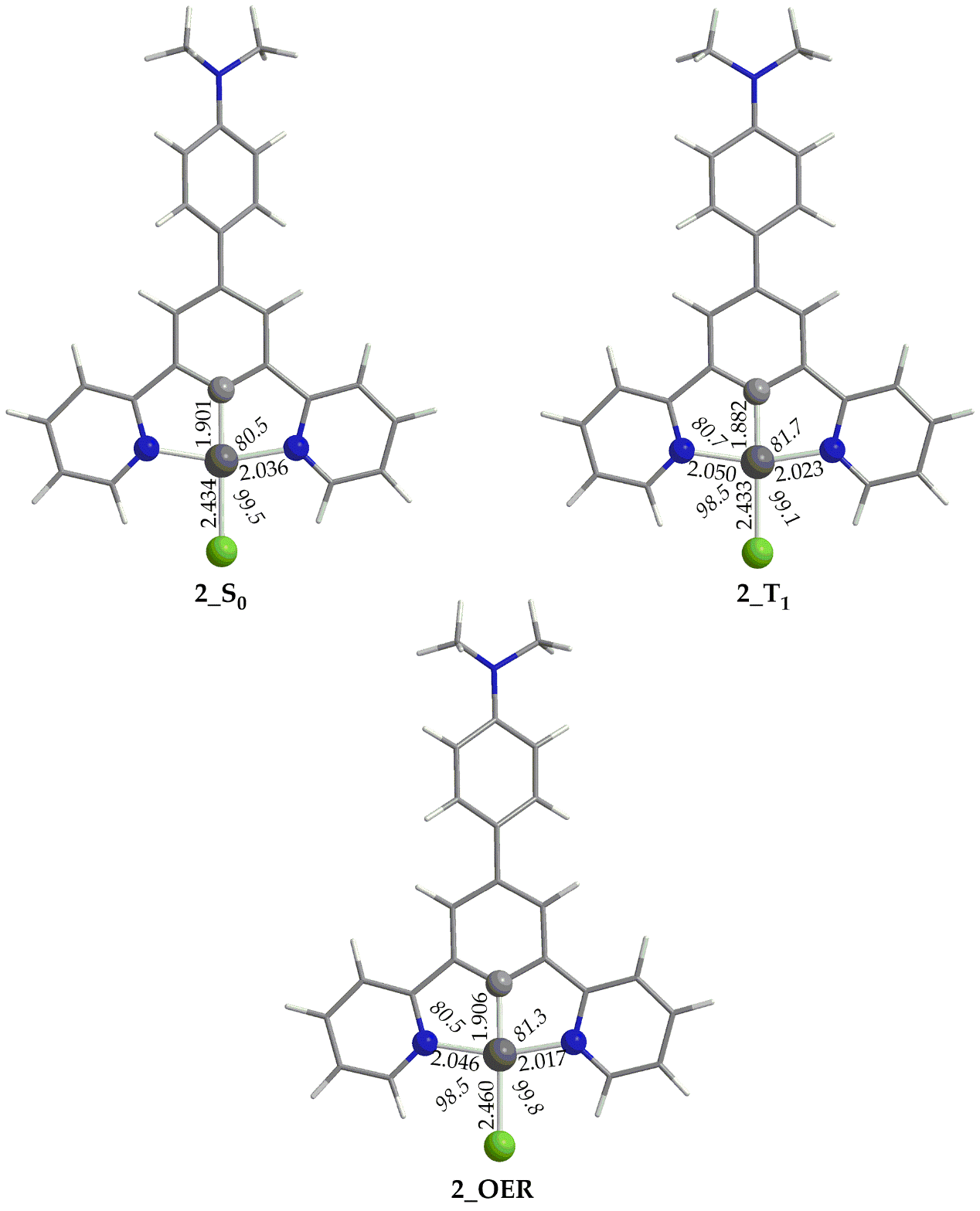 Figure S1: Optimized geometries of 2 in S0 ground state, 2_S0 in T1 excited state, 2_T1 and of One Electron Reduced form, 2_OER, calculated at the PBE0-GD3BJ/Def2-TZVP level, in DCM solvent.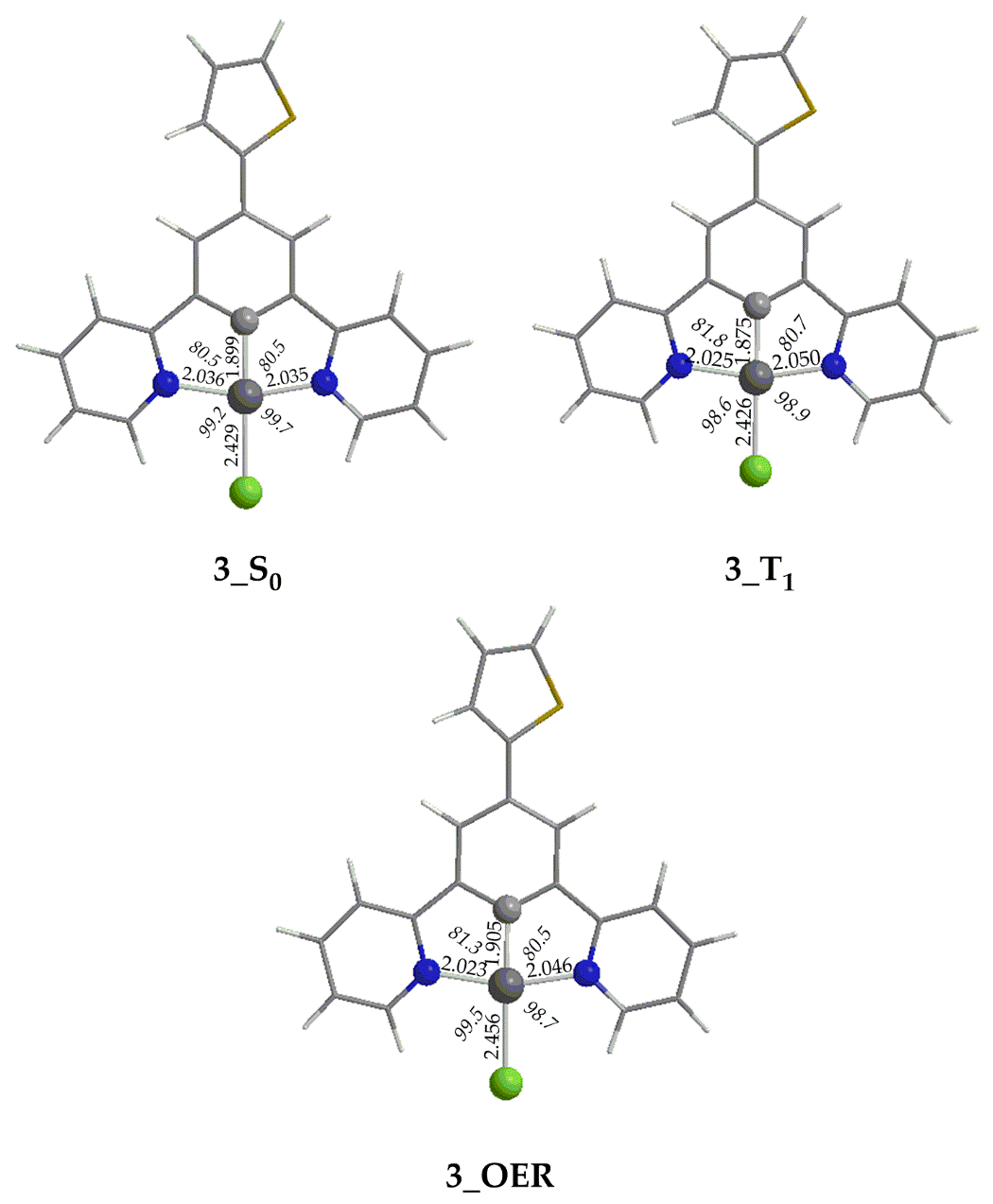 Figure S2: Optimized geometries of 3 in S0 ground state, 3_S0 in T1 excited state, 3_T1 and of One Electron Reduced form, 3_OER, calculated at the PBE0-GD3BJ/Def2-TZVP level, in DCM solvent.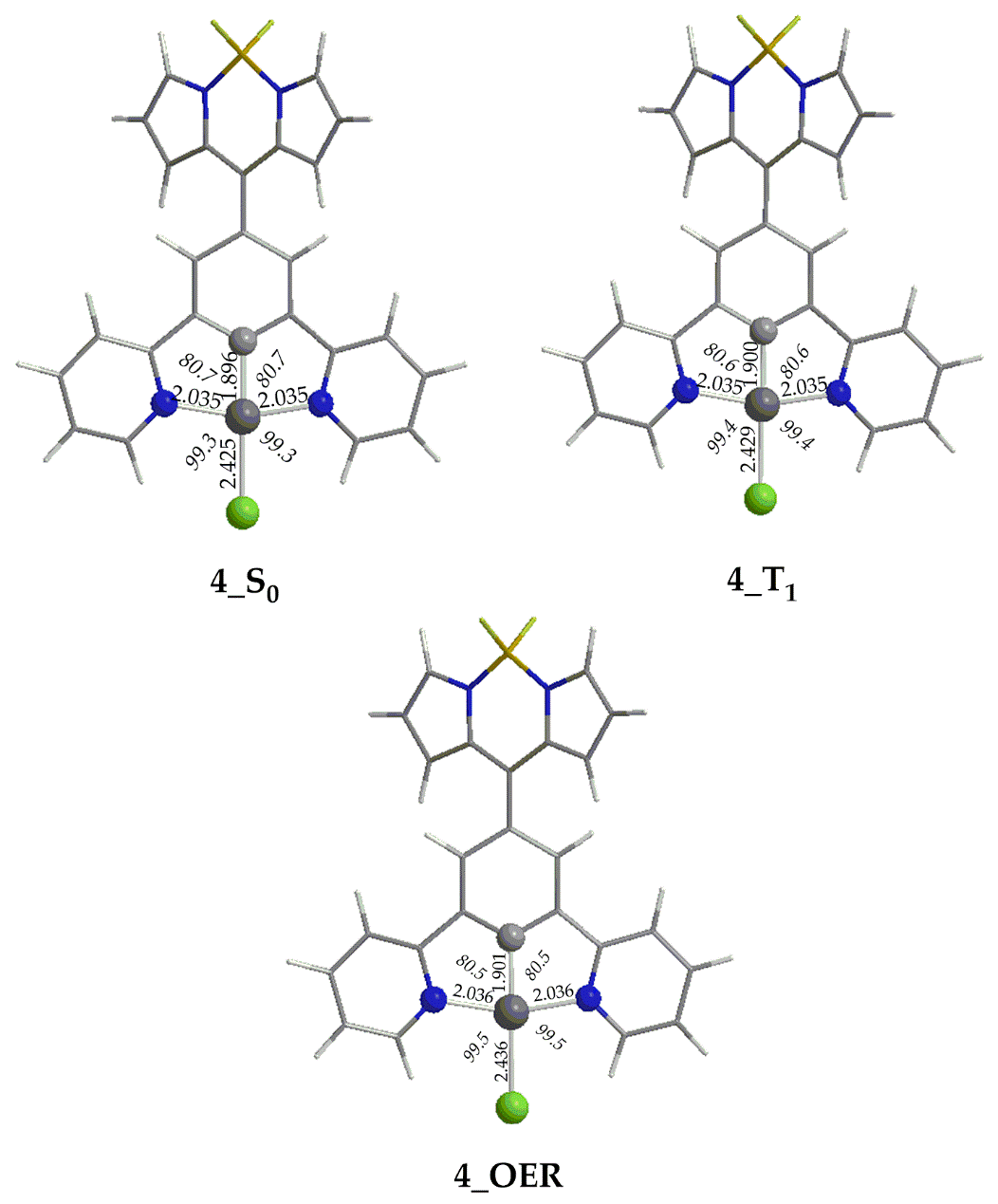 Figure S3: Optimized geometries of 4 in S0 ground state, 4_S0 in T1 excited state, 4_T1 and of One Electron Reduced form, 4_OER, calculated at the PBE0-GD3BJ/Def2-TZVP level, in DCM solvent.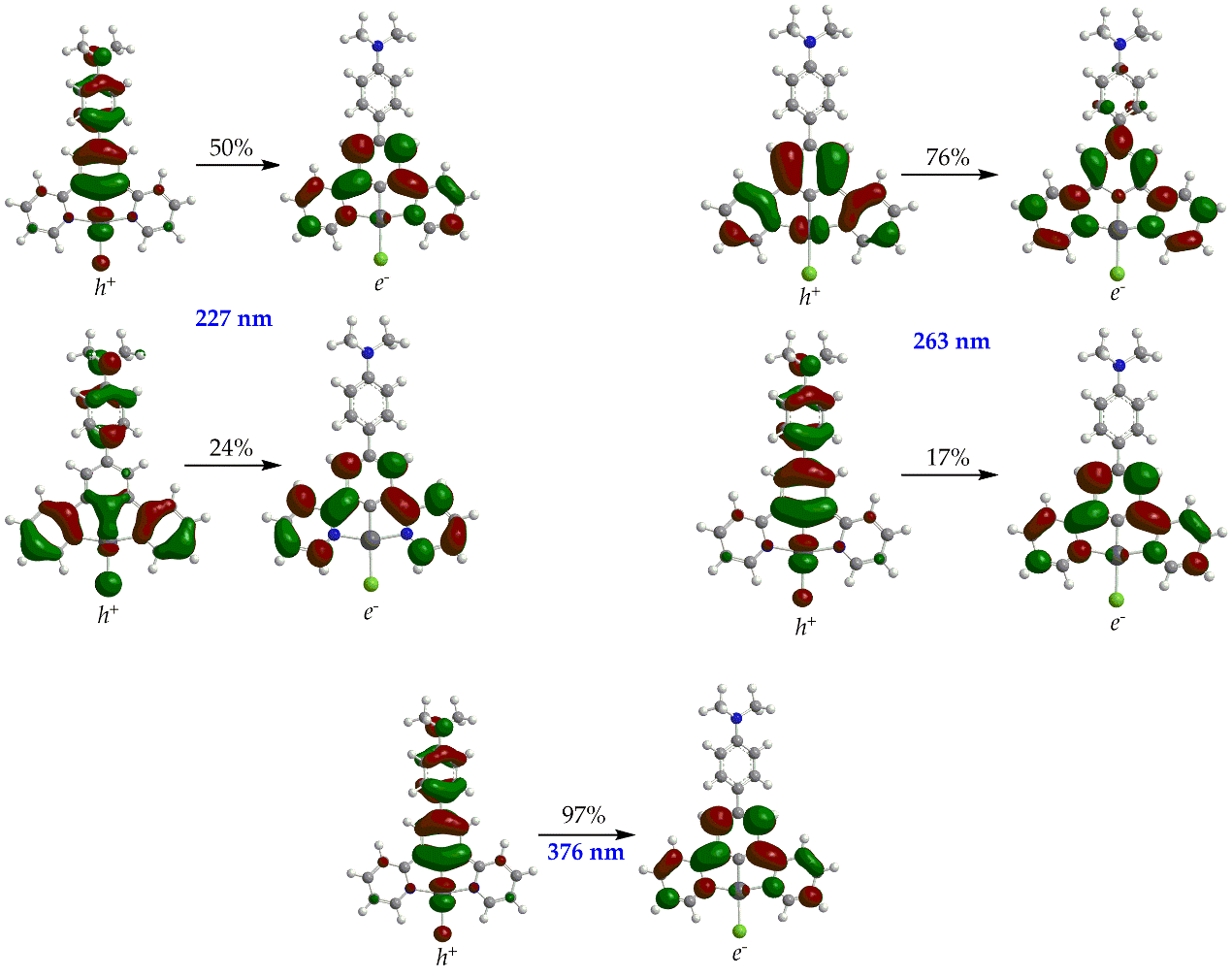 Figure S4: NTO pairs for the most significant electronic transitions of the simulated absorption spectra of 2 (hole, h+ at the left, electron, e- at the right).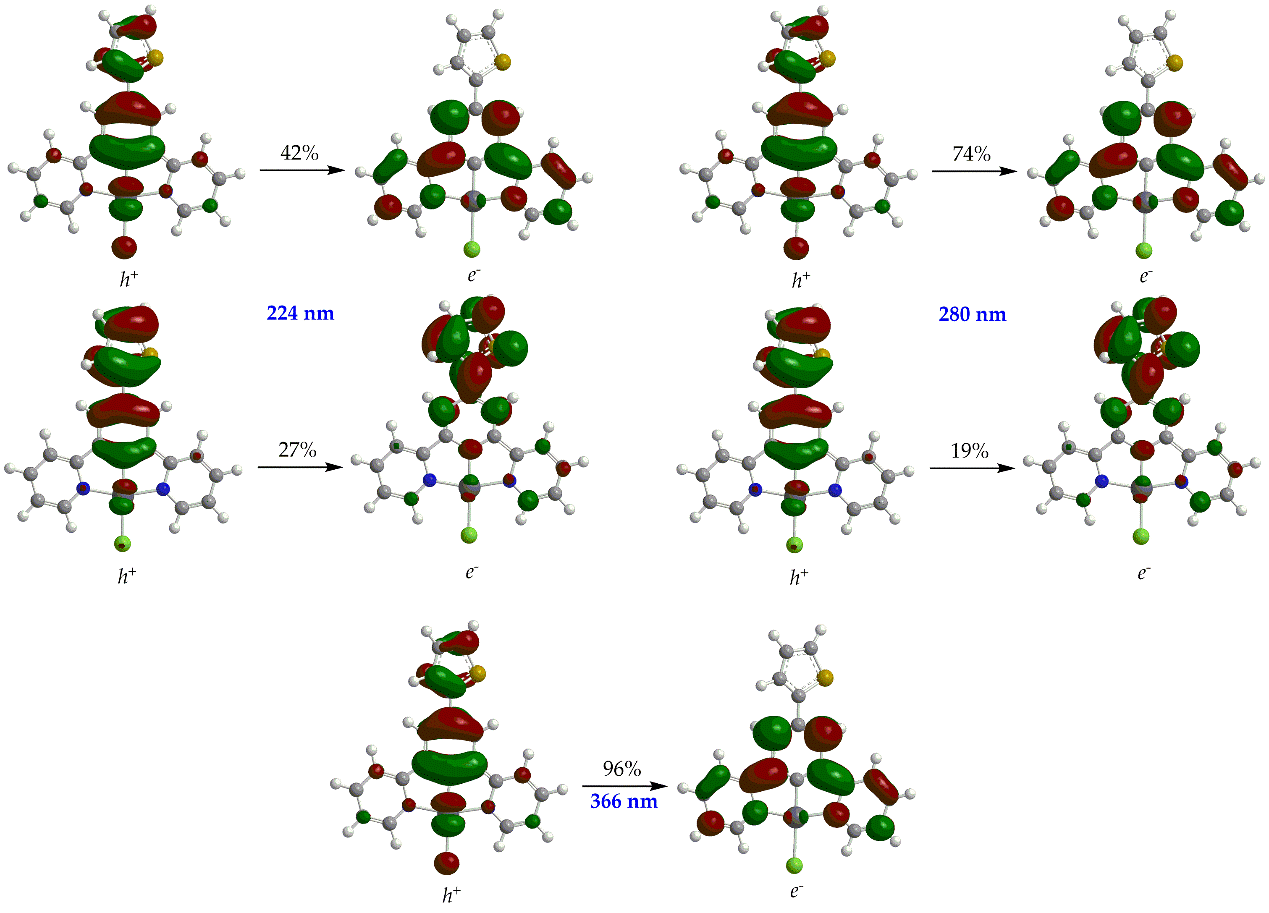 Figure S5: NTO pairs for the most significant electronic transitions of the simulated absorption spectra of 3 (hole, h+ at the left, electron, e- at the right).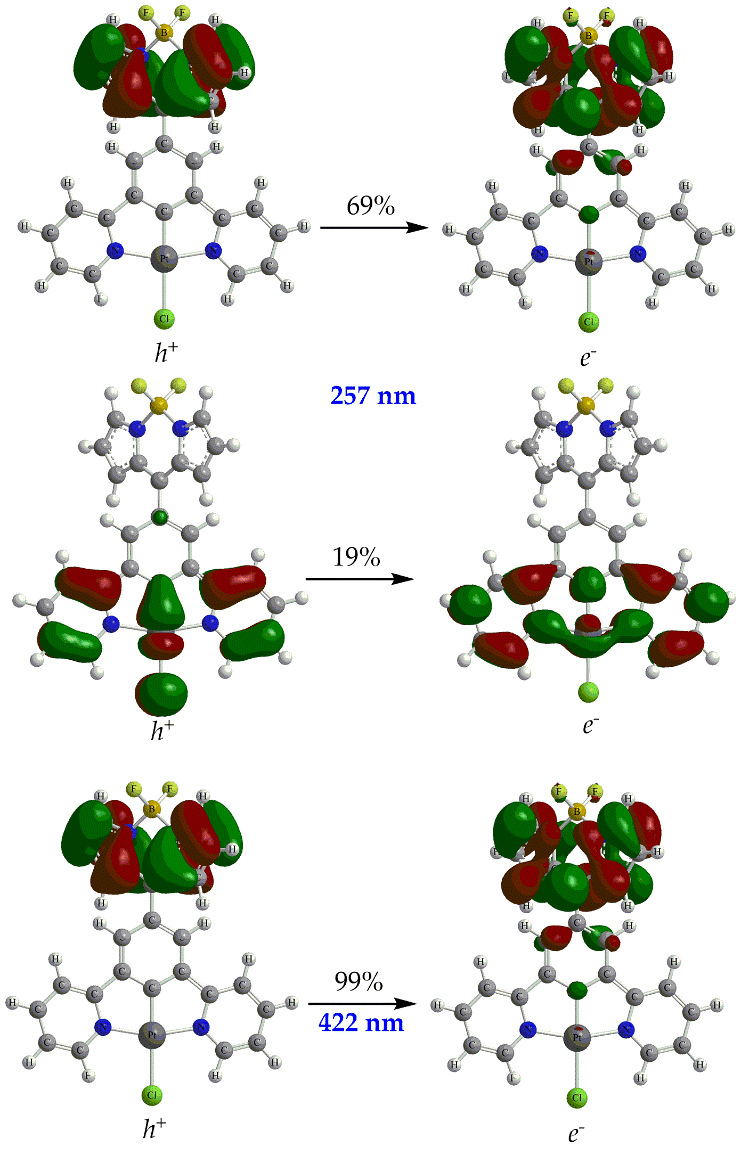 Figure S6: NTO pairs for the most significant electronic transitions of the simulated absorption spectra of 4 (hole, h+ at the left, electron, e- at the right).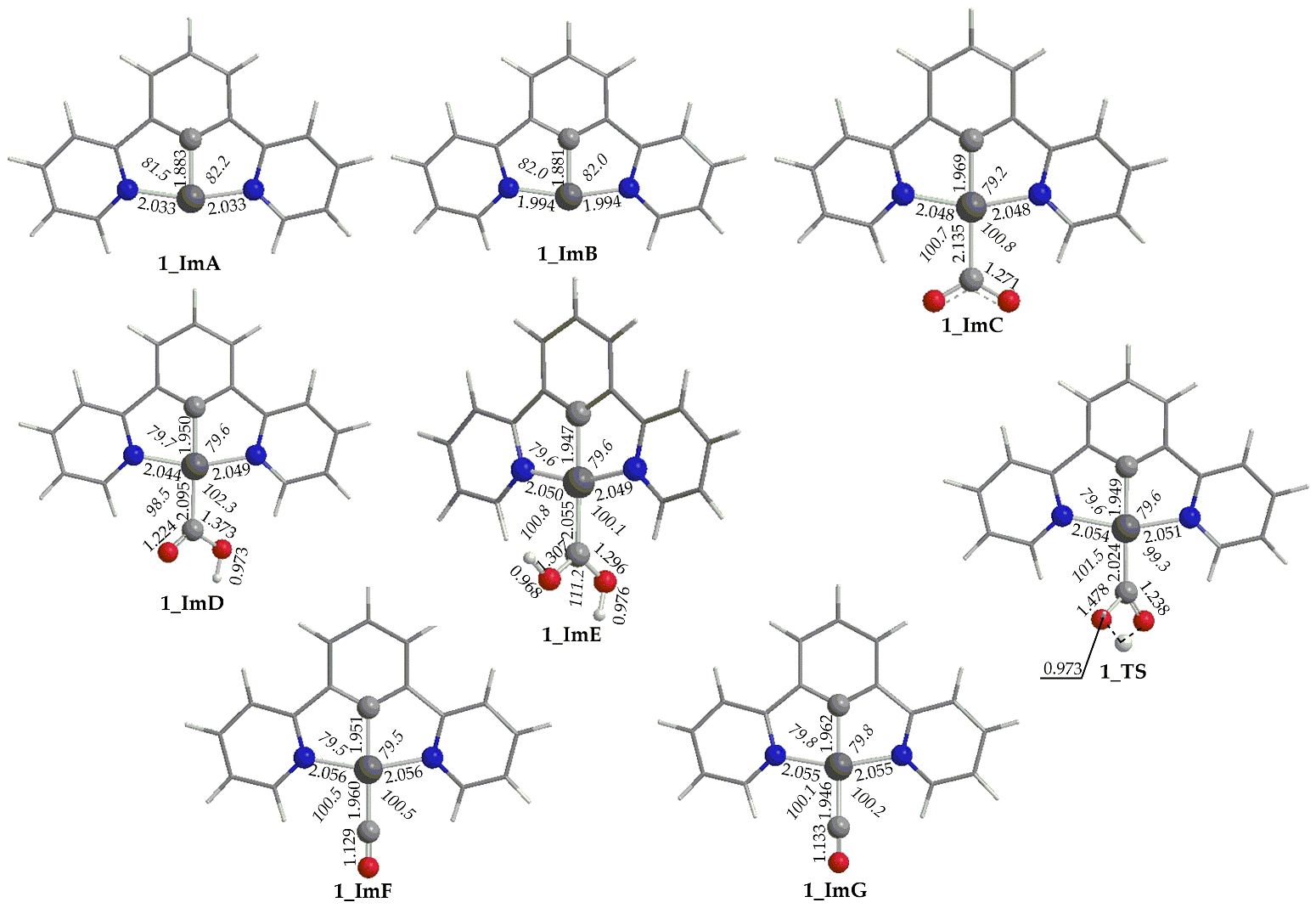 Figure S7: Optimized geometries of all species involved in the catalytic cycle of CO2 to CO conversion by 1 calculated at the PBE0-GD3BJ/Def2-TZVP level, in DCM solvent.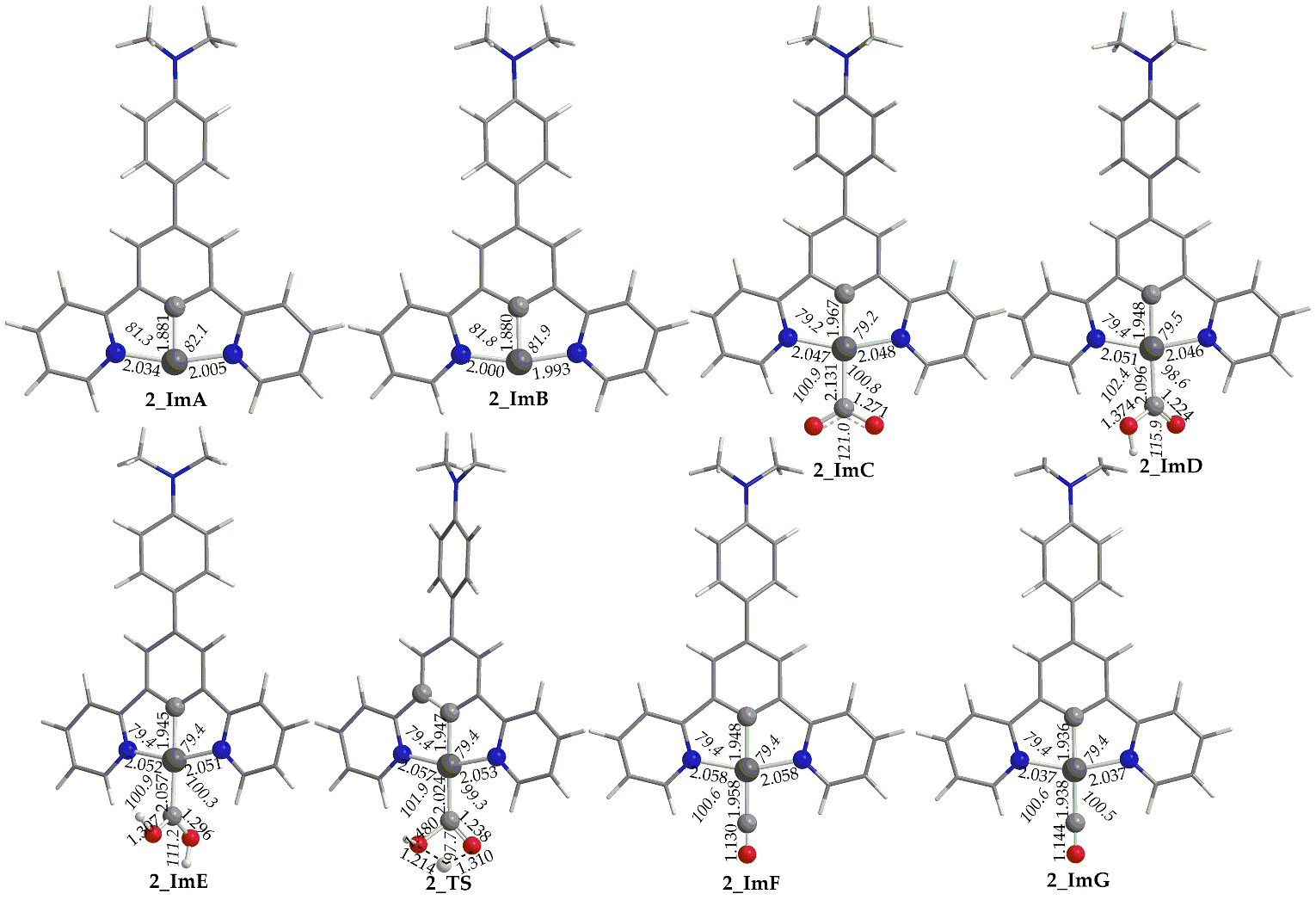 Figure S8: Optimized geometries of all species involved in the catalytic cycle of CO2 to CO conversion by 2 calculated at the PBE0-GD3BJ/Def2-TZVP level, in DCM solvent.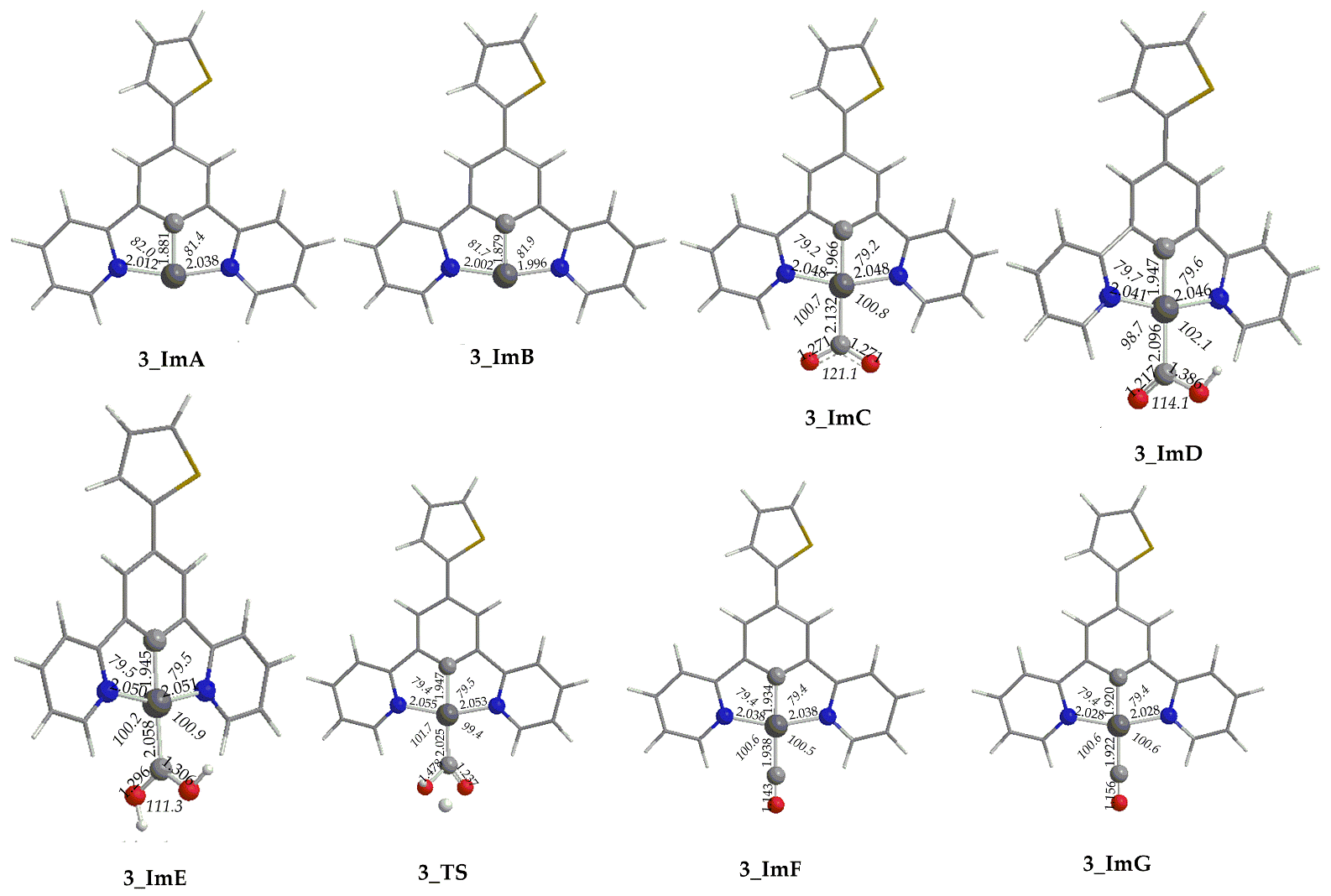 Figure S9: Optimized geometries of all species involved in the catalytic cycle of CO2 to CO conversion by 3 calculated at the PBE0-GD3BJ/Def2-TZVP level, in DCM solvent.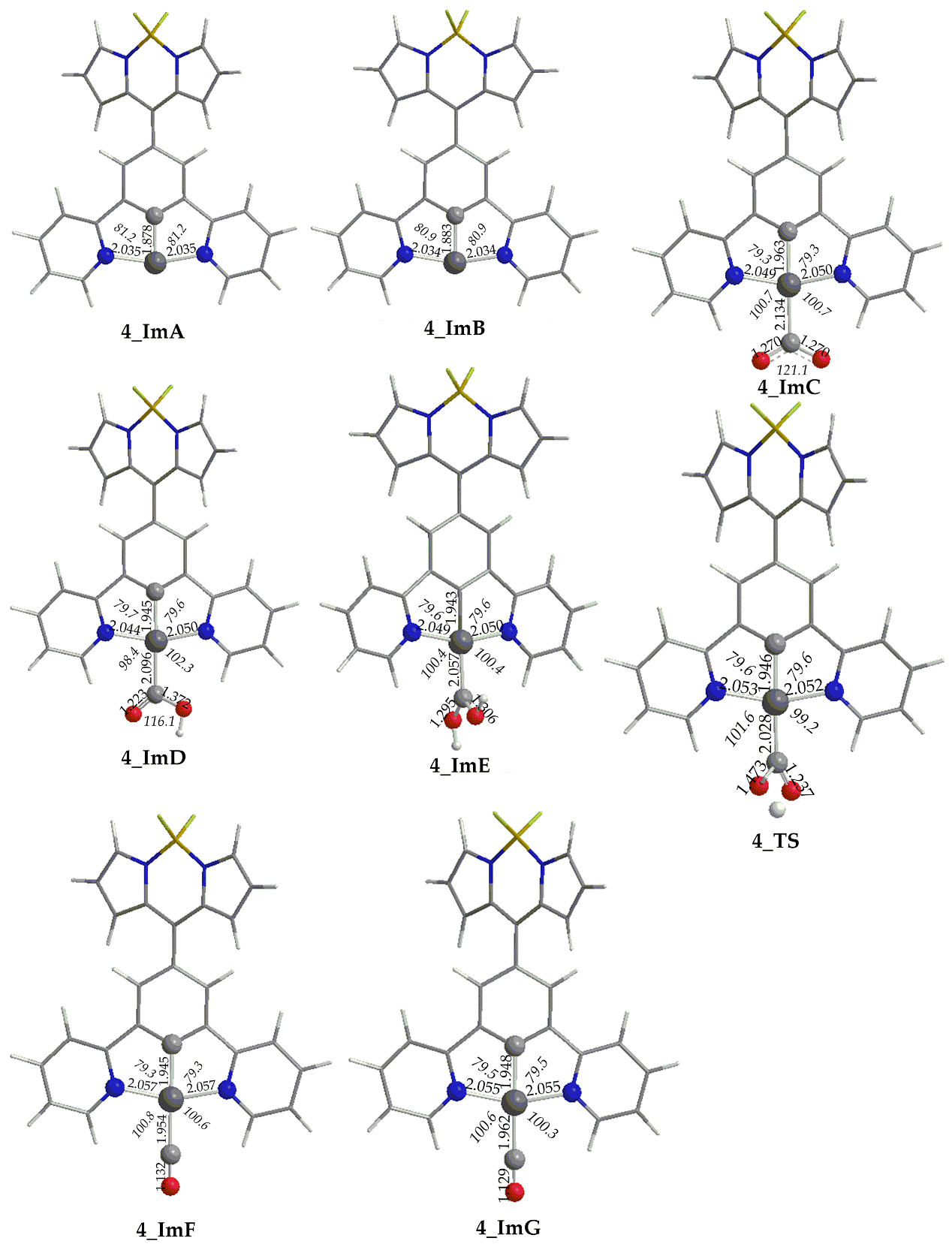 Figure S10: Optimized geometries of all species involved in the catalytic cycle of CO2 to CO conversion by 4 calculated at the PBE0-GD3BJ/Def2-TZVP level, in DCM solvent.Table S1: Cartesian Coordinates and Energetic Data of the optimized geometries of all species calculated at the PBE0-GD3BJ/Def2-TZVP level, in DCM solvent.1_S0Pt      -0.000002000     -0.670014000      0.000206000Cl       0.000035000     -3.103144000     -0.000060000C       -1.216915000      3.293769000      0.000144000C       -1.222268000      1.900985000     -0.000010000C       -0.000006000      1.232065000      0.000025000C        1.222254000      1.900988000     -0.000009000C        1.216895000      3.293772000      0.000145000C       -0.000011000      3.972104000      0.000237000C       -2.357371000      0.983221000     -0.000085000C        2.357361000      0.983230000     -0.000084000C        3.695650000      1.345677000     -0.000377000C        4.674794000      0.368754000     -0.000481000C        4.300118000     -0.965686000     -0.000301000C        2.954546000     -1.277455000     -0.000076000N       -2.007180000     -0.338722000      0.000004000N        2.007180000     -0.338716000      0.000006000C       -2.954537000     -1.277470000     -0.000077000C       -4.300111000     -0.965714000     -0.000300000C       -4.674798000      0.368723000     -0.000479000C       -3.695664000      1.345656000     -0.000377000H       -2.141015000      3.861630000      0.000171000H        2.140992000      3.861638000      0.000174000H       -0.000012000      5.055237000      0.000357000H        3.960727000      2.394703000     -0.000534000H        5.721590000      0.647140000     -0.000725000H        5.032830000     -1.761291000     -0.000349000H        2.595763000     -2.299300000      0.000008000H       -2.595745000     -2.299313000      0.000005000H       -5.032817000     -1.761325000     -0.000346000H       -5.721597000      0.647099000     -0.000723000H       -3.960750000      2.394679000     -0.000534000Sum of electronic and zero-point Energies=          -1304.604327Sum of electronic and thermal Energies=             -1304.588750Sum of electronic and thermal Enthalpies=           -1304.587806Sum of electronic and thermal Free Energies=        -1304.6480261_T1Pt       0.000000000      0.657338000      0.000047000Cl       0.000002000      3.058244000     -0.000277000C       -1.241109000     -3.289794000     -0.000018000C       -1.254378000     -1.878162000     -0.000001000C        0.000000000     -1.215806000      0.000032000C        1.254371000     -1.878163000      0.000024000C        1.241105000     -3.289791000      0.000020000C       -0.000005000     -3.937323000     -0.000005000C       -2.361274000     -0.975761000      0.000004000C        2.361273000     -0.975761000      0.000017000C        3.714111000     -1.336736000     -0.000001000C        4.687063000     -0.361944000     -0.000011000C        4.317180000      0.982018000     -0.000004000C        2.967624000      1.294322000      0.000017000N       -2.023488000      0.363059000      0.000033000N        2.023491000      0.363056000      0.000029000C       -2.967620000      1.294326000      0.000039000C       -4.317176000      0.982026000      0.000017000C       -4.687064000     -0.361940000     -0.000012000C       -3.714116000     -1.336733000     -0.000018000H       -2.152228000     -3.873339000     -0.000032000H        2.152224000     -3.873335000      0.000021000H       -0.000005000     -5.022874000     -0.000020000H        3.979364000     -2.385761000     -0.000007000H        5.733905000     -0.641232000     -0.000026000H        5.050645000      1.776096000     -0.000014000H        2.615627000      2.318647000      0.000021000H       -2.615622000      2.318652000      0.000057000H       -5.050638000      1.776106000      0.000021000H       -5.733906000     -0.641226000     -0.000031000H       -3.979374000     -2.385757000     -0.000041000Sum of electronic and zero-point Energies=          -1304.503025Sum of electronic and thermal Energies=             -1304.486879Sum of electronic and thermal Enthalpies=           -1304.485935Sum of electronic and thermal Free Energies=        -1304.5485361_OERPt       0.007126000     -0.670378000      0.000015000Cl      -0.026102000     -3.130343000     -0.000155000C       -1.242505000      3.302119000     -0.000020000C       -1.220132000      1.896244000      0.000057000C       -0.001200000      1.237349000      0.000040000C        1.245372000      1.902467000     -0.000056000C        1.203311000      3.313332000     -0.000151000C       -0.019519000      3.977130000     -0.000124000C       -2.352983000      0.981036000      0.000085000C        2.352392000      1.008772000     -0.000032000C        3.714501000      1.351762000      0.000054000C        4.691471000      0.391407000      0.000119000C        4.308156000     -0.976979000      0.000078000C        2.972714000     -1.283366000      0.000001000N       -2.010808000     -0.344750000      0.000114000N        1.998054000     -0.359024000     -0.000042000C       -2.966158000     -1.274360000      0.000072000C       -4.313424000     -0.956235000      0.000005000C       -4.679799000      0.379272000     -0.000002000C       -3.691570000      1.350430000      0.000047000H       -2.172300000      3.859376000      0.000037000H        2.118939000      3.896766000     -0.000256000H       -0.020760000      5.062263000     -0.000192000H        3.979415000      2.403533000      0.000091000H        5.738229000      0.671839000      0.000219000H        5.040584000     -1.773351000      0.000078000H        2.625325000     -2.310528000     -0.000059000H       -2.613592000     -2.298775000      0.000103000H       -5.050200000     -1.748495000     -0.000023000H       -5.725051000      0.664920000     -0.000065000H       -3.947188000      2.401932000      0.000028000Sum of electronic and zero-point Energies=          -1304.694515Sum of electronic and thermal Energies=             -1304.678452Sum of electronic and thermal Enthalpies=           -1304.677508Sum of electronic and thermal Free Energies=        -1304.7392611_ImΑPt      -0.008118000     -0.912835000      0.000215000C        1.251216000      3.011425000     -0.000284000C        1.233263000      1.614549000     -0.000180000C        0.005447000      0.969977000     -0.000110000C       -1.242436000      1.625895000     -0.000145000C       -1.191691000      3.030544000     -0.000242000C        0.030082000      3.692564000     -0.000323000C        2.365227000      0.694899000     -0.000161000C       -2.356881000      0.734721000     -0.000125000C       -3.713316000      1.074961000     -0.000264000C       -4.689709000      0.109882000     -0.000228000C       -4.297431000     -1.256065000     -0.000065000C       -2.965382000     -1.559341000      0.000040000N        2.004832000     -0.625731000     -0.000001000N       -1.990800000     -0.626322000      0.000038000C        2.957089000     -1.564215000      0.000104000C        4.303615000     -1.256509000     -0.000018000C        4.684363000      0.076823000     -0.000235000C        3.702021000      1.055180000     -0.000280000H        2.182366000      3.565875000     -0.000363000H       -2.106840000      3.613936000     -0.000297000H        0.034811000      4.776688000     -0.000436000H       -3.981272000      2.125734000     -0.000368000H       -5.737192000      0.384407000     -0.000301000H       -5.026704000     -2.055298000     -0.000012000H       -2.625019000     -2.589342000      0.000203000H        2.612061000     -2.590685000      0.000312000H        5.033161000     -2.055325000      0.000064000H        5.731517000      0.353023000     -0.000318000H        3.965259000      2.104797000     -0.000407000Sum of electronic and zero-point Energies=           -844.435839Sum of electronic and thermal Energies=              -844.421708Sum of electronic and thermal Enthalpies=            -844.420764Sum of electronic and thermal Free Energies=         -844.4781611_ImBPt       0.000029000     -0.911260000     -0.004057000C        1.224388000      3.013361000     -0.009246000C        1.249637000      1.621537000      0.014324000C       -0.000023000      0.969855000      0.043637000C       -1.249541000      1.621483000      0.014141000C       -1.224622000      3.013264000     -0.009516000C       -0.000106000      3.689533000     -0.015570000C        2.371438000      0.724040000      0.001859000C       -2.371474000      0.723865000      0.001738000C       -3.715040000      1.063172000      0.007561000C       -4.709061000      0.099857000      0.008954000C       -4.298252000     -1.256397000      0.006804000C       -2.969522000     -1.567119000     -0.003056000N        1.974533000     -0.632678000     -0.009679000N       -1.974566000     -0.632691000     -0.009601000C        2.969509000     -1.567084000     -0.003217000C        4.298209000     -1.256434000      0.006651000C        4.709051000      0.099945000      0.008949000C        3.715133000      1.063223000      0.007690000H        2.147069000      3.585566000     -0.028707000H       -2.147381000      3.585321000     -0.029047000H       -0.000120000      4.773825000     -0.036157000H       -3.972394000      2.117415000      0.013812000H       -5.756609000      0.371585000      0.013224000H       -5.022492000     -2.062564000      0.010327000H       -2.636331000     -2.599189000     -0.009719000H        2.636307000     -2.599160000     -0.009920000H        5.022438000     -2.062609000      0.010091000H        5.756610000      0.371643000      0.013247000H        3.972561000      2.117456000      0.014042000Sum of electronic and zero-point Energies=           -844.505298Sum of electronic and thermal Energies=              -844.490467Sum of electronic and thermal Enthalpies=            -844.489523Sum of electronic and thermal Free Energies=         -844.5478061_ImCPt      -0.000011000     -0.621522000      0.000247000C       -1.219628000      3.413271000      0.004744000C       -1.217188000      2.019200000      0.005182000C        0.000155000      1.347899000      0.000671000C        1.217618000      2.018967000     -0.005262000C        1.220300000      3.413036000     -0.007368000C        0.000397000      4.090453000     -0.001876000C       -2.350801000      1.090354000      0.007559000C        2.351082000      1.089928000     -0.007011000C        3.686850000      1.463380000     -0.013874000C        4.678748000      0.498227000     -0.013320000C        4.315194000     -0.837862000     -0.003212000C        2.970969000     -1.168135000      0.004384000N       -2.011890000     -0.239188000      0.000547000N        2.011976000     -0.239570000      0.000367000C       -2.970996000     -1.167637000     -0.002695000C       -4.315172000     -0.837196000      0.005482000C       -4.678539000      0.498950000      0.015200000C       -3.686516000      1.463983000      0.014800000C       -0.000593000     -2.756475000     -0.001691000O       -1.098875000     -3.383458000     -0.129862000O        1.097284000     -3.384423000      0.125313000H       -2.141394000      3.987092000      0.009004000H        2.142168000      3.986682000     -0.012986000H        0.000496000      5.174315000     -0.002905000H        3.939404000      2.515904000     -0.019537000H        5.722705000      0.789259000     -0.019364000H        5.057290000     -1.625780000     -0.000265000H        2.578615000     -2.189268000      0.024233000H       -2.578822000     -2.188826000     -0.022828000H       -5.057370000     -1.625019000      0.003282000H       -5.722454000      0.790116000      0.021689000H       -3.938930000      2.516543000      0.020124000Sum of electronic and zero-point Energies=          -1033.021665Sum of electronic and thermal Energies=             -1033.004495Sum of electronic and thermal Enthalpies=           -1033.003551Sum of electronic and thermal Free Energies=        -1033.0679201_ImDPt      -0.002515000     -0.594341000      0.015933000C       -1.224016000      3.415176000     -0.078108000C       -1.221613000      2.022263000     -0.033615000C       -0.003117000      1.355530000      0.006262000C        1.213069000      2.026280000     -0.002891000C        1.212410000      3.419451000     -0.045166000C       -0.006613000      4.094116000     -0.081399000C       -2.355565000      1.098457000     -0.021759000C        2.348735000      1.105559000      0.028269000C        3.681447000      1.486809000      0.054384000C        4.678014000      0.528926000      0.093369000C        4.321928000     -0.809040000      0.102131000C        2.981082000     -1.141874000      0.069449000N       -2.013425000     -0.228065000      0.015210000N        2.012201000     -0.223813000      0.034105000C       -2.972797000     -1.154864000      0.053601000C       -4.316327000     -0.830443000      0.041771000C       -4.680732000      0.504506000     -0.009050000C       -3.690906000      1.470350000     -0.037320000C       -0.070195000     -2.687647000     -0.015461000O       -0.881230000     -3.420058000      0.535155000H       -2.147290000      3.983965000     -0.111634000H        2.134288000      3.991362000     -0.053953000H       -0.008031000      5.176976000     -0.116050000H        3.927425000      2.540512000      0.047380000H        5.719779000      0.824848000      0.116566000H        5.064280000     -1.595203000      0.131468000H        2.650642000     -2.170823000      0.054640000H       -2.624717000     -2.178853000      0.111372000H       -5.054730000     -1.620314000      0.073105000H       -5.724863000      0.792798000     -0.022007000H       -3.944920000      2.521690000     -0.068956000O        0.896117000     -3.316845000     -0.761608000H        0.724929000     -4.271350000     -0.685061000Sum of electronic and zero-point Energies=          -1033.514038Sum of electronic and thermal Energies=             -1033.496508Sum of electronic and thermal Enthalpies=           -1033.495564Sum of electronic and thermal Free Energies=        -1033.5608421_ImEPt       0.001981000     -0.581907000     -0.021147000C       -1.238066000      3.417733000      0.051756000C       -1.230216000      2.024812000      0.008083000C       -0.009539000      1.365337000     -0.011679000C        1.203659000      2.038365000      0.017371000C        1.195583000      3.431211000      0.061730000C       -0.025091000      4.101210000      0.077057000C       -2.361818000      1.102055000     -0.015709000C        2.345715000      1.128359000      0.001120000C        3.676979000      1.513464000      0.002802000C        4.675691000      0.557900000     -0.024781000C        4.324708000     -0.781572000     -0.056239000C        2.985696000     -1.115892000     -0.053793000N       -2.016259000     -0.222361000     -0.035490000N        2.014603000     -0.199528000     -0.022335000C       -2.978351000     -1.148316000     -0.072231000C       -4.320674000     -0.828019000     -0.085294000C       -4.685749000      0.507756000     -0.058313000C       -3.697036000      1.473326000     -0.023990000C        0.025949000     -2.634322000      0.071016000H       -2.164754000      3.980512000      0.069428000H        2.115802000      4.004195000      0.087217000H       -0.031242000      5.183679000      0.112643000H        3.920534000      2.567280000      0.023208000H        5.716842000      0.855926000     -0.023954000H        5.069003000     -1.565619000     -0.081872000H        2.672717000     -2.149929000     -0.080877000H       -2.655741000     -2.179576000     -0.093159000H       -5.056469000     -1.619856000     -0.116225000H       -5.729869000      0.795095000     -0.066145000H       -3.951437000      2.524615000     -0.006438000O        0.228864000     -3.404532000     -0.951651000H        0.215551000     -4.348614000     -0.703715000O       -0.142176000     -3.332042000      1.162858000H       -0.281998000     -2.733586000      1.911069000Sum of electronic and zero-point Energies=          -1033.933006Sum of electronic and thermal Energies=             -1033.915247Sum of electronic and thermal Enthalpies=           -1033.914303Sum of electronic and thermal Free Energies=        -1033.9803941_TSPt      -0.000088000     -0.573257000     -0.024247000C       -1.166343000      3.448673000      0.045651000C       -1.184111000      2.055531000      0.018602000C        0.024510000      1.375425000      0.019240000C        1.250121000      2.024261000      0.043826000C        1.267725000      3.417331000      0.073054000C        0.059219000      4.109143000      0.073643000C       -2.333566000      1.154616000     -0.018680000C        2.376017000      1.093623000      0.025946000C        3.713292000      1.454713000      0.037685000C        4.694642000      0.480689000      0.009307000C        4.319433000     -0.851326000     -0.034570000C        2.974199000     -1.162045000     -0.044452000N       -2.014906000     -0.176278000     -0.040716000N        2.021577000     -0.227464000     -0.011715000C       -2.994583000     -1.082642000     -0.082447000C       -4.330262000     -0.734164000     -0.103591000C       -4.668352000      0.608273000     -0.079752000C       -3.660096000      1.553605000     -0.036705000C        0.014225000     -2.596822000     -0.065491000H       -2.082168000      4.028990000      0.044498000H        2.198067000      3.973790000      0.092897000H        0.072920000      5.191935000      0.094473000H        3.976043000      2.503612000      0.068122000H        5.741007000      0.759649000      0.019607000H        5.049507000     -1.648614000     -0.060669000H        2.641552000     -2.189305000     -0.085009000H       -2.692970000     -2.119833000     -0.096412000H       -5.081729000     -1.510955000     -0.139171000H       -5.706224000      0.917065000     -0.095713000H       -3.892959000      2.609867000     -0.019257000O        0.566212000     -3.500589000     -0.705763000H       -0.072648000     -4.200565000      0.200054000O       -0.772016000     -3.450953000      0.849429000H       -0.680198000     -3.256385000      1.797920000Sum of electronic and zero-point Energies=          -1033.872555Sum of electronic and thermal Energies=             -1033.854850Sum of electronic and thermal Enthalpies=           -1033.853906Sum of electronic and thermal Free Energies=        -1033.9193981_ImFPt      -0.000002000      0.733407000     -0.000034000C       -1.217006000     -3.271562000     -0.000135000C       -1.218174000     -1.878367000     -0.000100000C        0.000005000     -1.217760000     -0.000101000C        1.218184000     -1.878364000     -0.000097000C        1.217020000     -3.271559000     -0.000131000C        0.000008000     -3.947116000     -0.000156000C       -2.357789000     -0.965148000     -0.000027000C        2.357794000     -0.965141000     -0.000025000C        3.688916000     -1.344923000      0.000047000C        4.682848000     -0.382887000      0.000142000C        4.325742000      0.954574000      0.000149000C        2.985214000      1.283531000      0.000071000N       -2.021367000      0.359558000     -0.000008000N        2.021366000      0.359563000     -0.000004000C       -2.985219000      1.283522000      0.000073000C       -4.325745000      0.954559000      0.000164000C       -4.682845000     -0.382904000      0.000158000C       -3.688909000     -1.344935000      0.000054000C        0.000008000      2.693404000      0.000074000O       -0.000027000      3.822722000      0.000142000H       -2.140467000     -3.839042000     -0.000140000H        2.140484000     -3.839036000     -0.000131000H        0.000009000     -5.030070000     -0.000181000H        3.937793000     -2.397499000      0.000031000H        5.725386000     -0.675610000      0.000207000H        5.065942000      1.742747000      0.000212000H        2.669784000      2.317030000      0.000057000H       -2.669794000      2.317023000      0.000051000H       -5.065949000      1.742728000      0.000233000H       -5.725382000     -0.675631000      0.000232000H       -3.937781000     -2.397512000      0.000038000Sum of electronic and zero-point Energies=           -957.588276Sum of electronic and thermal Energies=              -957.572016Sum of electronic and thermal Enthalpies=            -957.571072Sum of electronic and thermal Free Energies=         -957.6334271_ImGPt      -0.000002000      0.733407000     -0.000034000C       -1.217006000     -3.271562000     -0.000135000C       -1.218174000     -1.878367000     -0.000100000C        0.000005000     -1.217760000     -0.000101000C        1.218184000     -1.878364000     -0.000097000C        1.217020000     -3.271559000     -0.000131000C        0.000008000     -3.947116000     -0.000156000C       -2.357789000     -0.965148000     -0.000027000C        2.357794000     -0.965141000     -0.000025000C        3.688916000     -1.344923000      0.000047000C        4.682848000     -0.382887000      0.000142000C        4.325742000      0.954574000      0.000149000C        2.985214000      1.283531000      0.000071000N       -2.021367000      0.359558000     -0.000008000N        2.021366000      0.359563000     -0.000004000C       -2.985219000      1.283522000      0.000073000C       -4.325745000      0.954559000      0.000164000C       -4.682845000     -0.382904000      0.000158000C       -3.688909000     -1.344935000      0.000054000C        0.000008000      2.693404000      0.000074000O       -0.000027000      3.822722000      0.000142000H       -2.140467000     -3.839042000     -0.000140000H        2.140484000     -3.839036000     -0.000131000H        0.000009000     -5.030070000     -0.000181000H        3.937793000     -2.397499000      0.000031000H        5.725386000     -0.675610000      0.000207000H        5.065942000      1.742747000      0.000212000H        2.669784000      2.317030000      0.000057000H       -2.669794000      2.317023000      0.000051000H       -5.065949000      1.742728000      0.000233000H       -5.725382000     -0.675631000      0.000232000H       -3.937781000     -2.397512000      0.000038000Sum of electronic and zero-point Energies=           -957.588276Sum of electronic and thermal Energies=              -957.572016Sum of electronic and thermal Enthalpies=            -957.571072Sum of electronic and thermal Free Energies=         -957.6334272_S0Pt       2.555756000      0.004648000      0.004283000Cl       4.989695000      0.011858000      0.008013000C        3.166581000     -2.949107000     -0.091595000C        2.856709000     -4.294199000     -0.144483000C        1.522834000     -4.670177000     -0.165662000C        0.544519000     -3.692896000     -0.133085000C        0.904899000     -2.355156000     -0.080958000N        2.226791000     -2.003483000     -0.060569000C       -0.014375000     -1.221301000     -0.043952000C       -1.404550000     -1.220038000     -0.057165000C       -2.114430000     -0.011278000     -0.018105000C       -1.413306000      1.202324000      0.028229000C       -0.023100000      1.213002000      0.029411000C        0.655074000     -0.001856000     -0.003733000C        3.145608000      2.962182000      0.106868000C        2.826229000      4.305130000      0.157645000C        1.489717000      4.672134000      0.166680000C        0.518333000      3.688318000      0.124551000C        0.888139000      2.353048000      0.075165000N        2.212534000      2.010274000      0.066711000C       -3.587449000     -0.017549000     -0.026016000C       -4.318454000     -1.020200000      0.612713000C       -5.699856000     -1.035639000      0.612617000C       -6.437218000     -0.036006000     -0.047968000C       -5.702904000      0.985385000     -0.678012000C       -4.321502000      0.982378000     -0.665495000N       -7.806232000     -0.058487000     -0.080928000C       -8.521647000      1.090579000     -0.575619000C       -8.519083000     -1.013144000      0.729433000H        4.187973000     -2.589432000     -0.073448000H        3.653288000     -5.025466000     -0.168715000H        1.245943000     -5.716548000     -0.207508000H       -0.504249000     -3.958719000     -0.148629000H       -1.959799000     -2.149627000     -0.118814000H       -1.975195000      2.128262000      0.083928000H        4.169532000      2.609445000      0.097663000H        3.617629000      5.041705000      0.189618000H        1.205425000      5.716596000      0.206536000H       -0.532304000      3.947109000      0.130608000H       -3.795471000     -1.800915000      1.154618000H       -6.208913000     -1.828175000      1.143655000H       -6.214401000      1.786124000     -1.194281000H       -3.800889000      1.776758000     -1.189495000H       -9.589601000      0.885021000     -0.541599000H       -8.258910000      1.303372000     -1.615516000H       -8.325980000      1.995673000      0.015377000H       -9.586180000     -0.909605000      0.543336000H       -8.341673000     -0.871859000      1.804468000H       -8.236227000     -2.037589000      0.472594000Sum of electronic and zero-point Energies=          -1669.193769Sum of electronic and thermal Energies=             -1669.168855Sum of electronic and thermal Enthalpies=           -1669.167910Sum of electronic and thermal Free Energies=        -1669.2498382_T1Pt      -2.537275000     -0.002265000      0.001245000Cl      -4.970295000      0.020567000      0.005175000C       -3.168339000     -2.958241000      0.065805000C       -2.867392000     -4.299510000      0.094693000C       -1.510235000     -4.685994000      0.097177000C       -0.538451000     -3.723090000      0.070912000C       -0.879981000     -2.357468000      0.042879000N       -2.234579000     -2.002050000      0.040738000C        0.015410000     -1.261100000      0.013120000C        1.412942000     -1.233097000      0.007412000C        2.116614000     -0.017239000     -0.007594000C        1.409657000      1.236547000     -0.016684000C        0.018275000      1.223253000     -0.022211000C       -0.655030000      0.007160000     -0.005460000C       -3.146991000      2.972172000     -0.059958000C       -2.826694000      4.319563000     -0.090392000C       -1.491740000      4.684022000     -0.097801000C       -0.519151000      3.697279000     -0.074971000C       -0.892409000      2.362043000     -0.046544000N       -2.216248000      2.022429000     -0.038846000C        3.557258000     -0.011761000     -0.012151000C        4.312067000     -1.161819000     -0.339527000C        5.677607000     -1.165853000     -0.340621000C        6.410225000     -0.000210000      0.002656000C        5.667365000      1.159802000      0.330383000C        4.299571000      1.146579000      0.311973000N        7.755320000      0.002008000      0.011125000C        8.484987000      1.206651000      0.344790000C        8.495876000     -1.197675000     -0.317532000H       -4.191631000     -2.601739000      0.062109000H       -3.666385000     -5.027863000      0.114887000H       -1.239044000     -5.734802000      0.119594000H        0.509581000     -3.997682000      0.071516000H        1.967344000     -2.161288000      0.056002000H        1.956570000      2.165801000     -0.077677000H       -4.171453000      2.620586000     -0.051882000H       -3.617817000      5.056918000     -0.107436000H       -1.206069000      5.728780000     -0.121108000H        0.531753000      3.954545000     -0.078808000H        3.803839000     -2.069938000     -0.634954000H        6.197667000     -2.071099000     -0.620027000H        6.177530000      2.071490000      0.606996000H        3.782490000      2.053212000      0.595021000H        9.550168000      1.004261000      0.281816000H        8.256215000      1.538767000      1.361139000H        8.246281000      2.017327000     -0.348706000H        9.558626000     -0.993114000     -0.226385000H        8.293393000     -1.520362000     -1.342524000H        8.243304000     -2.015558000      0.362100000Sum of electronic and zero-point Energies=          -1669.117446Sum of electronic and thermal Energies=             -1669.092022Sum of electronic and thermal Enthalpies=           -1669.091077Sum of electronic and thermal Free Energies=        -1669.1752802_OERC       -1.413608000     -1.236917000     -0.071364000C       -0.009677000     -1.214586000     -0.055275000C        0.652329000     -0.000033000     -0.012709000C       -0.018498000      1.241249000      0.019490000C       -1.426982000      1.197981000      0.013099000C       -2.114702000     -0.019669000     -0.035126000Pt       2.558115000      0.010060000      0.008637000C        0.903948000     -2.348174000     -0.086841000C        0.871342000      2.350374000      0.068014000C        0.523845000      3.711090000      0.108249000C        1.481338000      4.689545000      0.154460000C        2.850392000      4.311047000      0.160344000C        3.160951000      2.976625000      0.118914000N        2.230556000     -2.008355000     -0.062599000N        2.240084000      2.000878000      0.073564000C        3.158964000     -2.963749000     -0.088441000C        2.839722000     -4.310147000     -0.139423000C        1.503909000     -4.674224000     -0.163578000C        0.533445000     -3.685756000     -0.136546000Cl       5.017669000     -0.020891000      0.018915000H       -1.961333000     -2.169224000     -0.143421000H       -2.002311000      2.116225000      0.074280000H       -0.528591000      3.973108000      0.101666000H        1.197516000      5.734978000      0.185397000H        3.644087000      5.045423000      0.196345000H        4.189089000      2.632182000      0.120855000H        4.183705000     -2.612754000     -0.067143000H        3.631148000     -5.047528000     -0.159089000H        1.217331000     -5.718508000     -0.203105000H       -0.518281000     -3.939979000     -0.153321000C       -3.590614000     -0.026486000     -0.044226000C       -4.329781000      0.975397000     -0.675054000C       -4.324107000     -1.032442000      0.586670000C       -5.712712000      0.979258000     -0.683387000H       -3.808811000      1.774288000     -1.191587000C       -5.707243000     -1.047871000      0.589392000H       -3.798166000     -1.817501000      1.119276000C       -6.446151000     -0.045313000     -0.061187000H       -6.224011000      1.785687000     -1.191371000H       -6.214109000     -1.845629000      1.115156000N       -7.822353000     -0.070349000     -0.096358000C       -8.524654000     -0.991230000      0.760743000H       -9.594161000     -0.897755000      0.580358000H       -8.242968000     -2.024227000      0.542101000H       -8.337318000     -0.808152000      1.828790000C       -8.529751000      1.109031000     -0.526869000H       -8.262850000      1.376379000     -1.552309000H       -9.599256000      0.906797000     -0.509045000H       -8.332278000      1.981447000      0.112598000Sum of electronic and zero-point Energies=          -1669.283354Sum of electronic and thermal Energies=             -1669.258062Sum of electronic and thermal Enthalpies=           -1669.257118Sum of electronic and thermal Free Energies=        -1669.3402352_ΙmΑC       -1.072833000     -1.239221000     -0.085220000C        0.321233000     -1.224175000     -0.066286000C        0.971907000     -0.001882000     -0.022982000C        0.311971000      1.241398000      0.009232000C       -1.089390000      1.192213000      0.000870000C       -1.779338000     -0.022782000     -0.048817000Pt       2.852750000      0.009156000      0.017564000C        1.237731000     -2.359200000     -0.092778000C        1.201558000      2.357217000      0.064410000C        0.859267000      3.711947000      0.103579000C        1.822777000      4.689300000      0.153287000C        3.188819000      4.298205000      0.162629000C        3.494328000      2.967077000      0.123933000N        2.559505000     -2.002346000     -0.055325000N        2.563009000      1.991763000      0.076876000C        3.495570000     -2.956969000     -0.075802000C        3.184920000     -4.301621000     -0.133953000C        1.851111000     -4.678539000     -0.171380000C        0.874969000     -3.693936000     -0.149586000H       -1.619142000     -2.172602000     -0.152367000H       -1.662582000      2.111556000      0.060452000H       -0.191876000      3.978280000      0.093394000H        1.546730000      5.735931000      0.183810000H        3.986816000      5.027937000      0.200167000H        4.524759000      2.628229000      0.130447000H        4.522642000     -2.615232000     -0.044061000H        3.981966000     -5.033020000     -0.148948000H        1.573073000     -5.724198000     -0.217132000H       -0.175240000     -3.953528000     -0.177274000C       -3.253976000     -0.030170000     -0.054823000C       -3.992740000      0.971732000     -0.686019000C       -3.984386000     -1.033851000      0.583052000C       -5.374861000      0.978694000     -0.686600000H       -3.473823000      1.767373000     -1.209687000C       -5.366787000     -1.045734000      0.594097000H       -3.458454000     -1.818554000      1.116288000C       -6.107063000     -0.041898000     -0.054676000H       -5.887678000      1.783710000     -1.195055000H       -5.872931000     -1.840146000      1.125345000N       -7.480248000     -0.060763000     -0.077490000C       -8.183600000     -0.990695000      0.769282000H       -7.908271000     -2.022100000      0.534735000H       -7.989934000     -0.822828000      1.838233000H       -9.253228000     -0.888739000      0.595759000C       -8.190414000      1.110074000     -0.527111000H       -7.933034000      1.355242000     -1.560719000H       -9.259759000      0.910256000     -0.494004000H       -7.985071000      1.994553000      0.092190000Sum of electronic and zero-point Energies=          -1209.024924Sum of electronic and thermal Energies=             -1209.001530Sum of electronic and thermal Enthalpies=           -1209.000586Sum of electronic and thermal Free Energies=        -1209.0795812_ImBPt      -2.498408000      0.008229000      0.000377000C        1.524848000     -1.229505000     -0.148204000C        0.133454000     -1.218709000     -0.139739000C       -0.534090000     -0.001501000     -0.096083000C        0.149744000      1.206515000     -0.045679000C        1.541232000      1.198666000     -0.038702000C        2.235916000     -0.020190000     -0.093262000C       -0.800940000     -2.348458000     -0.157704000C       -0.769671000      2.346428000      0.025301000C       -0.387282000      3.679019000      0.065150000C       -1.345578000      4.675866000      0.125107000C       -2.684098000      4.321091000      0.141074000C       -3.023538000      2.979756000      0.100234000N       -2.127332000     -2.004189000     -0.083253000N       -2.101616000      2.016048000      0.048202000C       -3.061259000     -2.957672000     -0.085056000C       -2.740681000     -4.301569000     -0.170554000C       -1.408221000     -4.670167000     -0.249907000C       -0.436818000     -3.684247000     -0.238806000C       -4.622784000      0.014887000      0.171682000O       -5.230857000     -1.070094000      0.435077000O       -5.261709000      1.102664000      0.013414000H        2.084260000     -2.157999000     -0.207993000H        2.112740000      2.118460000      0.038471000H        0.666634000      3.925205000      0.045987000H       -1.047476000      5.717368000      0.156107000H       -3.466527000      5.067698000      0.184256000H       -4.047429000      2.595656000      0.098373000H       -4.076399000     -2.565632000      0.014704000H       -3.532587000     -5.039360000     -0.171183000H       -1.124703000     -5.714002000     -0.317495000H        0.613123000     -3.941362000     -0.295537000C        3.710090000     -0.031310000     -0.073935000C        4.425418000     -1.030437000      0.587579000C        4.462275000      0.964141000     -0.698852000C        5.807155000     -1.046041000      0.623749000H        3.887564000     -1.807734000      1.119717000C        5.844501000      0.967257000     -0.673976000H        3.954856000      1.757288000     -1.237554000C        6.561825000     -0.050129000     -0.020477000H        6.300886000     -1.836292000      1.172508000H        6.368822000      1.767058000     -1.178871000N        7.935683000     -0.073440000     -0.017309000C        8.619026000     -0.994762000      0.854998000H        9.692201000     -0.899123000      0.700495000H        8.405652000     -0.812358000      1.917854000H        8.344233000     -2.028044000      0.628565000C        8.657116000      1.093548000     -0.458741000H        9.725158000      0.890806000     -0.405408000H        8.419291000      1.334715000     -1.497894000H        8.443054000      1.981394000      0.152865000Sum of electronic and zero-point Energies=          -1397.610547Sum of electronic and thermal Energies=             -1397.584142Sum of electronic and thermal Enthalpies=           -1397.583198Sum of electronic and thermal Free Energies=        -1397.6688982_ImCPt       2.467511000      0.003451000      0.002980000C       -1.544424000      1.216788000      0.040696000C       -0.153413000      1.216314000      0.049298000C        0.520857000      0.003086000      0.072440000C       -0.154269000     -1.208956000      0.093692000C       -1.545394000     -1.209157000      0.095577000C       -2.249214000      0.003810000      0.062772000C        0.766040000      2.353030000     -0.005892000C        0.764781000     -2.346697000      0.102789000C        0.382807000     -3.678851000      0.141658000C        1.340029000     -4.676853000      0.145094000C        2.678084000     -4.322606000      0.110969000C        3.011803000     -2.981968000      0.073484000N        2.093627000      2.013918000     -0.046512000N        2.094357000     -2.012024000      0.067318000C        3.016362000      2.975234000     -0.116808000C        2.687806000      4.317728000     -0.136332000C        1.351982000      4.678928000     -0.086246000C        0.389782000      3.687024000     -0.024555000C        4.557044000      0.071058000     -0.151206000O        5.225811000      0.855145000     -0.810757000H       -2.105514000      2.143500000     -0.015919000H       -2.107084000     -2.136405000      0.133251000H       -0.670971000     -3.923082000      0.169696000H        1.043541000     -5.718286000      0.175519000H        3.463708000     -5.066123000      0.114288000H        4.040965000     -2.651078000      0.059792000H        4.040727000      2.631219000     -0.179681000H        3.475010000      5.057512000     -0.192151000H        1.060258000      5.722114000     -0.098678000H       -0.662209000      3.938094000      0.009968000O        5.263574000     -0.861430000      0.569605000H        6.204496000     -0.696138000      0.386170000C       -3.722227000      0.005256000      0.029601000C       -4.438386000     -0.983928000     -0.646078000C       -4.470854000      0.996250000      0.665956000C       -5.818825000     -0.986376000     -0.697530000H       -3.902937000     -1.768418000     -1.169962000C       -5.851954000      1.011907000      0.627783000H       -3.962756000      1.768316000      1.233882000C       -6.570377000      0.025238000     -0.072166000H       -6.315559000     -1.777519000     -1.242280000H       -6.376029000      1.795459000      1.157630000N       -7.937464000      0.050976000     -0.147372000C       -8.674756000      0.997200000      0.650510000H       -9.735264000      0.898941000      0.427527000H       -8.533905000      0.841858000      1.728970000H       -8.380995000      2.024159000      0.416499000C       -8.639084000     -1.083658000     -0.692103000H       -9.707237000     -0.876482000     -0.686209000H       -8.344434000     -1.272032000     -1.728321000H       -8.463525000     -2.003370000     -0.117688000Sum of electronic and zero-point Energies=          -1398.103380Sum of electronic and thermal Energies=             -1398.076587Sum of electronic and thermal Enthalpies=           -1398.075643Sum of electronic and thermal Free Energies=        -1398.1618752_ImDPt       2.450459000      0.002523000     -0.009534000C       -1.552920000     -1.219575000     -0.126465000C       -0.162171000     -1.215522000     -0.120408000C        0.506371000     -0.001877000     -0.080703000C       -0.170345000      1.207301000     -0.036906000C       -1.561151000      1.201919000     -0.028727000C       -2.262824000     -0.011378000     -0.074846000C        0.754912000     -2.351924000     -0.150652000C        0.739440000      2.348562000      0.023125000C        0.355064000      3.679547000      0.058846000C        1.311142000      4.677000000      0.107310000C        2.650773000      4.325264000      0.115894000C        2.984433000      2.986453000      0.080401000N        2.080832000     -2.014060000     -0.102346000N        2.067560000      2.016375000      0.039040000C        3.002926000     -2.979805000     -0.134593000C        2.677331000     -4.318819000     -0.211458000C        1.339947000     -4.676277000     -0.256204000C        0.378323000     -3.683588000     -0.225146000C        4.500374000      0.014214000      0.162139000H       -2.108049000     -2.149102000     -0.184225000H       -2.122137000      2.127065000      0.041643000H       -0.698799000      3.923577000      0.046187000H        1.013491000      5.717886000      0.135898000H        3.435352000      5.068672000      0.149893000H        4.018693000      2.672861000      0.082438000H        4.035566000     -2.662913000     -0.099002000H        3.466379000     -5.057867000     -0.235696000H        1.048423000     -5.717527000     -0.316696000H       -0.674054000     -3.931542000     -0.262089000O        5.310821000      0.222931000     -0.827868000H        6.244492000      0.200687000     -0.543857000O        5.154812000     -0.169642000      1.278292000H        4.526204000     -0.315119000      2.000209000C       -3.734785000     -0.018071000     -0.055042000C       -4.481891000      0.989598000     -0.666990000C       -4.450571000     -1.027058000      0.591439000C       -5.862543000      0.994639000     -0.645162000H       -3.973320000      1.787902000     -1.196819000C       -5.830721000     -1.039606000      0.627696000H       -3.915806000     -1.813932000      1.112449000C       -6.582672000     -0.030276000     -0.002668000H       -6.386114000      1.799782000     -1.141973000H       -6.328122000     -1.836000000      1.163862000N       -7.949052000     -0.045954000      0.006321000C       -8.645735000     -1.023507000      0.803654000H       -8.435410000     -0.918675000      1.876431000H       -9.716811000     -0.905951000      0.653618000H       -8.378355000     -2.041054000      0.504908000C       -8.678234000      1.095936000     -0.485200000H       -8.448820000      1.291483000     -1.536638000H       -9.744742000      0.894267000     -0.412179000H       -8.461128000      2.008982000      0.084790000Sum of electronic and zero-point Energies=          -1398.523090Sum of electronic and thermal Energies=             -1398.496043Sum of electronic and thermal Enthalpies=           -1398.495099Sum of electronic and thermal Free Energies=        -1398.5823812_ImEPt       2.450459000      0.002523000     -0.009534000C       -1.552920000     -1.219575000     -0.126465000C       -0.162171000     -1.215522000     -0.120408000C        0.506371000     -0.001877000     -0.080703000C       -0.170345000      1.207301000     -0.036906000C       -1.561151000      1.201919000     -0.028727000C       -2.262824000     -0.011378000     -0.074846000C        0.754912000     -2.351924000     -0.150652000C        0.739440000      2.348562000      0.023125000C        0.355064000      3.679547000      0.058846000C        1.311142000      4.677000000      0.107310000C        2.650773000      4.325264000      0.115894000C        2.984433000      2.986453000      0.080401000N        2.080832000     -2.014060000     -0.102346000N        2.067560000      2.016375000      0.039040000C        3.002926000     -2.979805000     -0.134593000C        2.677331000     -4.318819000     -0.211458000C        1.339947000     -4.676277000     -0.256204000C        0.378323000     -3.683588000     -0.225146000C        4.500374000      0.014214000      0.162139000H       -2.108049000     -2.149102000     -0.184225000H       -2.122137000      2.127065000      0.041643000H       -0.698799000      3.923577000      0.046187000H        1.013491000      5.717886000      0.135898000H        3.435352000      5.068672000      0.149893000H        4.018693000      2.672861000      0.082438000H        4.035566000     -2.662913000     -0.099002000H        3.466379000     -5.057867000     -0.235696000H        1.048423000     -5.717527000     -0.316696000H       -0.674054000     -3.931542000     -0.262089000O        5.310821000      0.222931000     -0.827868000H        6.244492000      0.200687000     -0.543857000O        5.154812000     -0.169642000      1.278292000H        4.526204000     -0.315119000      2.000209000C       -3.734785000     -0.018071000     -0.055042000C       -4.481891000      0.989598000     -0.666990000C       -4.450571000     -1.027058000      0.591439000C       -5.862543000      0.994639000     -0.645162000H       -3.973320000      1.787902000     -1.196819000C       -5.830721000     -1.039606000      0.627696000H       -3.915806000     -1.813932000      1.112449000C       -6.582672000     -0.030276000     -0.002668000H       -6.386114000      1.799782000     -1.141973000H       -6.328122000     -1.836000000      1.163862000N       -7.949052000     -0.045954000      0.006321000C       -8.645735000     -1.023507000      0.803654000H       -8.435410000     -0.918675000      1.876431000H       -9.716811000     -0.905951000      0.653618000H       -8.378355000     -2.041054000      0.504908000C       -8.678234000      1.095936000     -0.485200000H       -8.448820000      1.291483000     -1.536638000H       -9.744742000      0.894267000     -0.412179000H       -8.461128000      2.008982000      0.084790000Sum of electronic and zero-point Energies=          -1398.523090Sum of electronic and thermal Energies=             -1398.496043Sum of electronic and thermal Enthalpies=           -1398.495099Sum of electronic and thermal Free Energies=        -1398.5823812_TSPt       2.443224000      0.015641000     -0.022944000C       -1.555836000     -1.222922000      0.089016000C       -0.165469000     -1.214047000      0.068349000C        0.496972000      0.002395000      0.036275000C       -0.182138000      1.210233000      0.018225000C       -1.572472000      1.200657000      0.027854000C       -2.269685000     -0.015874000      0.063769000C        0.755116000     -2.348878000      0.072442000C        0.722681000      2.356159000     -0.040813000C        0.331818000      3.684567000     -0.076340000C        1.283465000      4.685955000     -0.141907000C        2.623550000      4.339399000     -0.173578000C        2.964437000      3.001880000     -0.135333000N        2.080139000     -2.008059000      0.026464000N        2.051762000      2.030289000     -0.067707000C        3.003474000     -2.972413000      0.017839000C        2.678937000     -4.313879000      0.056652000C        1.343054000     -4.674164000      0.107062000C        0.380075000     -3.681798000      0.114019000C        4.464254000      0.073654000     -0.106498000H       -2.107520000     -2.154797000      0.139760000H       -2.137007000      2.124862000     -0.021085000H       -0.722861000      3.924205000     -0.053554000H        0.981012000      5.725469000     -0.169664000H        3.404298000      5.085683000     -0.227238000H        3.998884000      2.691122000     -0.165577000H        4.034810000     -2.652980000     -0.018825000H        3.468747000     -5.052445000      0.046505000H        1.052879000     -5.717032000      0.139596000H       -0.671740000     -3.931869000      0.151146000O        5.340282000      0.641028000     -0.772232000H        6.075658000      0.024464000      0.118823000O        5.360466000     -0.687681000      0.792928000H        5.189194000     -0.586773000      1.744932000C       -3.741164000     -0.025989000      0.061237000C       -4.462473000     -1.029507000     -0.587975000C       -4.482850000      0.974020000      0.692466000C       -5.842680000     -1.043339000     -0.609742000H       -3.932499000     -1.809855000     -1.123438000C       -5.863376000      0.977120000      0.686123000H       -3.969741000      1.767084000      1.225715000C       -6.589055000     -0.041414000      0.039286000H       -6.345039000     -1.834316000     -1.149264000H       -6.382750000      1.775594000      1.197862000N       -7.954683000     -0.057577000      0.043077000C       -8.659694000     -1.031565000     -0.751349000H       -9.729119000     -0.914311000     -0.590135000H       -8.460083000     -0.921409000     -1.825500000H       -8.389434000     -2.050638000     -0.460245000C       -8.680499000      1.074259000      0.562117000H       -9.747400000      0.873282000      0.494042000H       -8.442284000      1.250778000      1.615065000H       -8.468589000      1.997501000      0.007075000Sum of electronic and zero-point Energies=          -1398.462909Sum of electronic and thermal Energies=             -1398.435864Sum of electronic and thermal Enthalpies=           -1398.434919Sum of electronic and thermal Free Energies=        -1398.5220872_ImFPt       2.633646000      0.000976000      0.001030000C       -1.370752000     -1.213919000     -0.027677000C        0.018952000     -1.214259000     -0.017706000C        0.685482000     -0.001095000      0.019539000C        0.016986000      1.211108000      0.053023000C       -1.372715000      1.208753000      0.056956000C       -2.078093000     -0.003059000      0.012091000C        0.930009000     -2.355337000     -0.062346000C        0.926151000      2.353956000      0.089819000C        0.542891000      3.682925000      0.145033000C        1.502099000      4.679047000      0.178995000C        2.840571000      4.326468000      0.155372000C        3.173204000      2.987950000      0.098858000N        2.255566000     -2.020768000     -0.055637000N        2.252149000      2.022058000      0.066680000C        3.178052000     -2.985117000     -0.093243000C        2.847340000     -4.324471000     -0.140964000C        1.509388000     -4.679641000     -0.149681000C        0.548718000     -3.685187000     -0.109051000C        4.591106000      0.004313000     -0.042920000O        5.720507000      0.006816000     -0.078794000H       -1.925921000     -2.142490000     -0.091201000H       -1.929368000      2.136831000      0.113933000H       -0.510520000      3.927906000      0.162927000H        1.206417000      5.719801000      0.223988000H        3.626632000      5.068503000      0.180369000H        4.207443000      2.675357000      0.079394000H        4.211935000     -2.670907000     -0.085214000H        3.634507000     -5.065154000     -0.170819000H        1.215237000     -5.721112000     -0.187590000H       -0.504349000     -3.932199000     -0.113840000C       -3.548054000     -0.004622000      0.001473000C       -4.283061000     -1.023399000      0.611307000C       -4.275603000      1.013423000     -0.618496000C       -5.662788000     -1.034789000      0.606238000H       -3.765194000     -1.819853000      1.134675000C       -5.655143000      1.018954000     -0.640133000H       -3.751412000      1.816422000     -1.125245000C       -6.394757000     -0.013694000     -0.031009000H       -6.177824000     -1.839282000      1.112836000H       -6.163803000      1.828220000     -1.145630000N       -7.756909000     -0.024775000     -0.058550000C       -8.482876000     -1.056070000      0.638278000H       -8.301651000     -1.033245000      1.720213000H       -9.548310000     -0.916629000      0.470263000H       -8.213532000     -2.051672000      0.271661000C       -8.474285000      1.090131000     -0.623298000H       -8.226131000      1.234074000     -1.679899000H       -9.542377000      0.896829000     -0.555838000H       -8.262807000      2.028098000     -0.095183000Sum of electronic and zero-point Energies=          -1322.179305Sum of electronic and thermal Energies=             -1322.153563Sum of electronic and thermal Enthalpies=           -1322.152618Sum of electronic and thermal Free Energies=        -1322.2377842_ImGPt       2.633150000      0.003301000      0.002004000C       -1.365246000     -1.220977000     -0.021754000C        0.024169000     -1.227285000     -0.011200000C        0.697640000     -0.002747000      0.029909000C        0.017780000      1.218468000      0.063241000C       -1.371557000      1.205472000      0.061499000C       -2.073268000     -0.009427000      0.015096000C        0.926205000     -2.355415000     -0.058742000C        0.913842000      2.351883000      0.098502000C        0.539976000      3.688156000      0.152181000C        1.491707000      4.686185000      0.183392000C        2.841237000      4.319824000      0.158528000C        3.172996000      2.990292000      0.104573000N        2.264525000     -1.999513000     -0.056844000N        2.253907000      2.003889000      0.073742000C        3.188749000     -2.980876000     -0.096198000C        2.863917000     -4.312486000     -0.139536000C        1.516274000     -4.686710000     -0.143133000C        0.559383000     -3.694047000     -0.101512000C        4.569970000      0.011901000     -0.055690000O        5.712503000      0.018403000     -0.104164000H       -1.922514000     -2.149318000     -0.085834000H       -1.933584000      2.131657000      0.113389000H       -0.515385000      3.929778000      0.170525000H        1.199202000      5.727557000      0.226848000H        3.630250000      5.059719000      0.181242000H        4.208058000      2.677923000      0.085038000H        4.222214000     -2.662691000     -0.092060000H        3.656786000     -5.047966000     -0.170072000H        1.229203000     -5.729941000     -0.177202000H       -0.494701000     -3.941821000     -0.101287000C       -3.545984000     -0.014060000     -0.004847000C       -4.285837000     -1.021519000      0.616668000C       -4.273934000      0.990745000     -0.644547000C       -5.667414000     -1.037542000      0.598661000H       -3.769697000     -1.806824000      1.158490000C       -5.655258000      0.993168000     -0.674722000H       -3.747611000      1.789823000     -1.155455000C       -6.397082000     -0.034133000     -0.064145000H       -6.182568000     -1.834800000      1.116720000H       -6.160232000      1.798316000     -1.190655000N       -7.766725000     -0.059289000     -0.118562000C       -8.488579000     -1.013471000      0.684194000H       -8.326535000     -0.869972000      1.761552000H       -9.553285000     -0.912789000      0.482893000H       -8.200134000     -2.037748000      0.433335000C       -8.475647000      1.096502000     -0.606633000H       -8.194712000      1.326630000     -1.637925000H       -9.543632000      0.888042000     -0.595784000H       -8.293094000      1.992736000      0.002202000Sum of electronic and zero-point Energies=          -1322.300221Sum of electronic and thermal Energies=             -1322.274498Sum of electronic and thermal Enthalpies=           -1322.273554Sum of electronic and thermal Free Energies=        -1322.3582743_S0Pt       1.771945000      0.051636000     -0.000450000Cl       4.197847000      0.169380000     -0.016104000C       -2.118259000     -1.373410000      0.023732000C       -0.731999000     -1.302709000      0.012082000C       -0.124578000     -0.049257000      0.022593000C       -0.861538000      1.131570000      0.049361000C       -2.248041000      1.052076000      0.076091000C       -2.882669000     -0.197986000      0.062886000C        0.242364000     -2.390041000     -0.025138000C       -0.007509000      2.316247000      0.057509000C       -0.442475000      3.632002000      0.084523000C        0.480026000      4.662853000      0.089195000C        1.832373000      4.361239000      0.066218000C        2.217067000      3.034710000      0.039306000N        1.544071000     -1.971479000     -0.033598000N        1.331579000      2.037889000      0.034762000C        2.530045000     -2.868465000     -0.067778000C        2.287469000     -4.228120000     -0.095650000C        0.974530000     -4.671417000     -0.087289000C       -0.051545000     -3.744317000     -0.051383000C       -4.340532000     -0.294046000      0.093827000C       -5.117549000     -1.316150000      0.577475000C       -6.505354000     -1.076955000      0.442675000C       -6.775481000      0.124717000     -0.143130000S       -5.340323000      0.960252000     -0.536044000H       -2.629356000     -2.328613000     -0.014342000H       -2.856494000      1.949073000      0.125509000H       -1.504322000      3.839999000      0.101645000H        0.145201000      5.692745000      0.110633000H        2.587066000      5.136048000      0.069005000H        3.256655000      2.732120000      0.021189000H        3.531739000     -2.456873000     -0.072303000H        3.119640000     -4.918496000     -0.123360000H        0.750551000     -5.730956000     -0.108685000H       -1.085678000     -4.063092000     -0.044162000H       -4.703307000     -2.202308000      1.040454000H       -7.272780000     -1.763863000      0.774384000H       -7.736526000      0.563000000     -0.365183000Sum of electronic and zero-point Energies=          -1856.139329Sum of electronic and thermal Energies=             -1856.119150Sum of electronic and thermal Enthalpies=           -1856.118206Sum of electronic and thermal Free Energies=        -1856.1900143_T1Pt       1.750354000      0.060195000      0.000010000Cl       4.171399000      0.215428000     -0.000204000C       -2.098575000     -1.434322000      0.000025000C       -0.712527000     -1.366695000      0.000017000C       -0.121674000     -0.044495000      0.000015000C       -0.875853000      1.128481000      0.000020000C       -2.253450000      1.051376000      0.000027000C       -2.874194000     -0.265345000      0.000031000C        0.254155000     -2.404828000      0.000008000C       -0.034076000      2.324651000      0.000021000C       -0.488445000      3.631653000      0.000026000C        0.423993000      4.675994000      0.000024000C        1.777142000      4.389809000      0.000018000C        2.179232000      3.064488000      0.000013000N        1.574678000     -1.956956000      0.000003000N        1.305662000      2.061051000      0.000015000C        2.571910000     -2.846794000     -0.000008000C        2.357362000     -4.205752000     -0.000015000C        1.034485000     -4.683260000     -0.000011000C       -0.000776000     -3.785578000      0.000000000C       -4.295046000     -0.361186000      0.000041000C       -5.105536000     -1.497109000      0.000117000C       -6.469352000     -1.204187000      0.000088000C       -6.720225000      0.150224000     -0.000020000S       -5.288964000      1.061312000     -0.000027000H       -2.599834000     -2.394028000      0.000018000H       -2.876636000      1.935752000      0.000039000H       -1.553074000      3.824898000      0.000030000H        0.077055000      5.702029000      0.000028000H        2.523204000      5.172965000      0.000017000H        3.222882000      2.775619000      0.000009000H        3.568764000     -2.423121000     -0.000010000H        3.203427000     -4.879207000     -0.000024000H        0.835042000     -5.747839000     -0.000018000H       -1.028395000     -4.127476000      0.000002000H       -4.713983000     -2.504553000      0.000195000H       -7.251065000     -1.951519000      0.000132000H       -7.678998000      0.646571000     -0.000072000Sum of electronic and zero-point Energies=          -1856.059350Sum of electronic and thermal Energies=             -1856.038631Sum of electronic and thermal Enthalpies=           -1856.037687Sum of electronic and thermal Free Energies=        -1856.1116823_OERPt       1.773218000      0.051827000     -0.002161000Cl       4.222815000      0.221379000     -0.017390000C       -2.130524000     -1.388306000      0.028235000C       -0.718365000     -1.336593000      0.014835000C       -0.128993000     -0.054387000      0.025894000C       -0.861649000      1.119096000      0.058476000C       -2.270031000      1.052342000      0.090896000C       -2.884192000     -0.210703000      0.074109000C        0.238186000     -2.385370000     -0.023193000C       -0.021822000      2.301499000      0.064176000C       -0.472999000      3.618312000      0.090961000C        0.435141000      4.662114000      0.092217000C        1.792402000      4.383132000      0.066213000C        2.192101000      3.056886000      0.039132000N        1.578158000     -1.961484000     -0.039059000N        1.325317000      2.048196000      0.037965000C        2.556918000     -2.871542000     -0.075983000C        2.330369000     -4.227012000     -0.099487000C        0.990757000     -4.682095000     -0.082570000C       -0.027460000     -3.768255000     -0.044612000C       -4.343177000     -0.309822000      0.102745000C       -5.133303000     -1.316336000      0.598673000C       -6.519971000     -1.072588000      0.447672000C       -6.781069000      0.119456000     -0.161516000S       -5.334153000      0.937895000     -0.559143000H       -2.651581000     -2.338256000     -0.022944000H       -2.878462000      1.946164000      0.166529000H       -1.538065000      3.809421000      0.108443000H        0.084512000      5.687487000      0.113056000H        2.536533000      5.168211000      0.066256000H        3.236106000      2.768172000      0.018398000H        3.560587000     -2.461506000     -0.086316000H        3.166395000     -4.912530000     -0.129774000H        0.771119000     -5.743595000     -0.099017000H       -1.060668000     -4.095897000     -0.029834000H       -4.725029000     -2.195063000      1.080558000H       -7.293287000     -1.749828000      0.787050000H       -7.738787000      0.558971000     -0.395495000Sum of electronic and zero-point Energies=          -1856.231641Sum of electronic and thermal Energies=             -1856.210950Sum of electronic and thermal Enthalpies=           -1856.210006Sum of electronic and thermal Free Energies=        -1856.2832533_ImAPt       2.043041000      0.107711000     -0.010213000C       -1.787959000     -1.401671000      0.036825000C       -0.385368000     -1.333666000      0.024075000C        0.167952000     -0.035387000      0.035963000C       -0.579319000      1.127932000      0.064949000C       -1.973052000      1.031796000      0.094322000C       -2.568800000     -0.243796000      0.079042000C        0.589704000     -2.369312000     -0.018999000C        0.239794000      2.335383000      0.067347000C       -0.235139000      3.636023000      0.097988000C        0.656196000      4.698172000      0.096372000C        2.015711000      4.436328000      0.063129000C        2.438093000      3.119721000      0.031799000N        1.916183000     -1.899786000     -0.043129000N        1.585390000      2.093458000      0.033520000C        2.923889000     -2.791291000     -0.079188000C        2.730867000     -4.145083000     -0.096414000C        1.400797000     -4.643142000     -0.074987000C        0.359936000     -3.752487000     -0.036389000C       -4.024869000     -0.374282000      0.102445000C       -4.788748000     -1.410914000      0.577278000C       -6.179999000     -1.200802000      0.424411000C       -6.469182000     -0.004772000     -0.164057000S       -5.044645000      0.860260000     -0.538377000H       -2.286852000     -2.363464000     -0.009679000H       -2.595452000      1.916749000      0.155085000H       -1.303157000      3.808344000      0.122130000H        0.290731000      5.717448000      0.120569000H        2.747937000      5.232560000      0.060406000H        3.490050000      2.864495000      0.003876000H        3.922354000     -2.367580000     -0.094779000H        3.585148000     -4.807950000     -0.125974000H        1.211976000     -5.709576000     -0.087762000H       -0.664892000     -4.105971000     -0.017109000H       -4.361296000     -2.288511000      1.044424000H       -6.936694000     -1.904288000      0.746687000H       -7.436762000      0.413901000     -0.395411000Sum of electronic and zero-point Energies=          -1395.972832Sum of electronic and thermal Energies=             -1395.954090Sum of electronic and thermal Enthalpies=           -1395.953146Sum of electronic and thermal Free Energies=        -1396.0221223_ImBPt       2.039919000      0.110743000     -0.006814000C       -1.769113000     -1.424375000      0.041950000C       -0.387543000     -1.332957000      0.058078000C        0.171248000     -0.041228000      0.117032000C       -0.583352000      1.147559000      0.082988000C       -1.962883000      1.016855000      0.071255000C       -2.566976000     -0.258741000      0.064742000C        0.594269000     -2.384469000     -0.004728000C        0.221088000      2.340849000      0.052658000C       -0.228406000      3.651310000      0.073724000C        0.652005000      4.718979000      0.057166000C        2.034370000      4.421976000      0.020824000C        2.452131000      3.121999000     -0.005303000N        1.910683000     -1.887032000     -0.045713000N        1.601342000      2.057571000      0.004752000C        2.919376000     -2.802556000     -0.079969000C        2.712420000     -4.152526000     -0.083328000C        1.394644000     -4.664205000     -0.053073000C        0.356641000     -3.749356000     -0.011359000C       -4.015602000     -0.390128000      0.061738000C       -4.788340000     -1.498507000      0.331501000C       -6.178789000     -1.261661000      0.225996000C       -6.473985000      0.023416000     -0.122304000S       -5.045635000      0.945565000     -0.330548000H       -2.253040000     -2.393156000     -0.017141000H       -2.595035000      1.900042000      0.077012000H       -1.299342000      3.822126000      0.106870000H        0.296167000      5.740897000      0.073258000H        2.777873000      5.210014000      0.007550000H        3.506813000      2.873380000     -0.042807000H        3.921233000     -2.389197000     -0.110715000H        3.570898000     -4.812853000     -0.114130000H        1.204593000     -5.729572000     -0.060211000H       -0.673704000     -4.087413000      0.020824000H       -4.367778000     -2.452653000      0.620037000H       -6.933667000     -2.015440000      0.411230000H       -7.441905000      0.479635000     -0.262295000Sum of electronic and zero-point Energies=          -1396.045100Sum of electronic and thermal Energies=             -1396.025630Sum of electronic and thermal Enthalpies=           -1396.024685Sum of electronic and thermal Free Energies=        -1396.0948523_ImDPt      -1.719763000     -0.040176000      0.012387000C        2.244780000      1.374329000      0.067796000C        0.857295000      1.302448000      0.080970000C        0.241730000      0.056193000      0.101626000C        0.974931000     -1.124049000      0.105040000C        2.363487000     -1.059015000      0.106128000C        3.002023000      0.191231000      0.087686000C       -0.124097000      2.391537000      0.037507000C        0.104498000     -2.304198000      0.099836000C        0.543800000     -3.618916000      0.130856000C       -0.371656000     -4.657184000      0.128297000C       -1.723602000     -4.360080000      0.095810000C       -2.119833000     -3.034047000      0.063719000N       -1.434255000      1.987411000     -0.009198000N       -1.239554000     -2.030904000      0.062285000C       -2.407667000      2.899450000     -0.055575000C       -2.143212000      4.258266000     -0.050182000C       -0.827559000      4.686684000     -0.000634000C        0.184526000      3.743177000      0.040066000C        4.461280000      0.278800000      0.077176000C        5.262583000      1.297652000      0.528007000C        6.644130000      1.049378000      0.346291000C        6.887861000     -0.156471000     -0.242252000S        5.433390000     -0.984876000     -0.580655000C       -3.842332000     -0.143970000     -0.152767000O       -4.499431000      0.907291000     -0.432391000O       -4.430068000     -1.256296000      0.027214000H        2.766192000      2.324426000      0.015553000H        2.974307000     -1.956726000      0.131119000H        1.607154000     -3.819585000      0.159525000H       -0.029894000     -5.685273000      0.153817000H       -2.473929000     -5.140134000      0.095287000H       -3.159177000     -2.693763000      0.043921000H       -3.405976000      2.459105000     -0.124463000H       -2.965544000      4.961002000     -0.087366000H       -0.588059000      5.743582000      0.004540000H        1.222751000      4.047163000      0.077041000H        4.869780000      2.189720000      0.998184000H        7.426310000      1.733827000      0.647835000H        7.838202000     -0.602404000     -0.493308000Sum of electronic and zero-point Energies=          -1584.558603Sum of electronic and thermal Energies=             -1584.536934Sum of electronic and thermal Enthalpies=           -1584.535990Sum of electronic and thermal Free Energies=        -1584.6114933_ImDPt      -1.692301000     -0.037339000     -0.025982000C        2.248484000      1.374977000     -0.034583000C        0.861339000      1.304996000     -0.060835000C        0.250078000      0.058406000     -0.110613000C        0.980936000     -1.121367000     -0.127380000C        2.369446000     -1.054181000     -0.118255000C        3.007059000      0.194329000     -0.072255000C       -0.116499000      2.393812000     -0.016126000C        0.115859000     -2.301373000     -0.149607000C        0.556973000     -3.613907000     -0.216606000C       -0.354788000     -4.653078000     -0.250194000C       -1.708131000     -4.361016000     -0.216116000C       -2.100055000     -3.038643000     -0.142530000N       -1.424725000      1.985580000     -0.003841000N       -1.227622000     -2.028217000     -0.105942000C       -2.399528000      2.896965000      0.005384000C       -2.143585000      4.254708000      0.021980000C       -0.827260000      4.685016000      0.026572000C        0.188061000      3.745704000      0.003660000C       -3.780666000     -0.081529000      0.146928000O       -4.599536000      0.459991000     -0.571658000O       -4.333050000     -0.779673000      1.208857000C        4.466169000      0.282982000     -0.053902000C        5.264654000      1.310921000     -0.487781000C        6.645837000      1.061789000     -0.308526000C        6.889528000     -0.153136000      0.261418000S        5.437613000     -0.989720000      0.584354000H        2.765812000      2.325054000      0.038854000H        2.977886000     -1.952074000     -0.155413000H        1.620500000     -3.811263000     -0.247910000H       -0.011894000     -5.678966000     -0.305526000H       -2.459757000     -5.138187000     -0.244220000H       -3.145497000     -2.764238000     -0.108562000H       -3.407709000      2.504295000     -0.012280000H       -2.970021000      4.952397000      0.030788000H       -0.591789000      5.742164000      0.042092000H        1.225493000      4.053251000     -0.004301000H       -3.600819000     -1.107199000      1.744248000H        4.871443000      2.209575000     -0.944909000H        7.427653000      1.751737000     -0.597583000H        7.839978000     -0.600935000      0.508778000Sum of electronic and zero-point Energies=          -1585.047561Sum of electronic and thermal Energies=             -1585.025450Sum of electronic and thermal Enthalpies=           -1585.024506Sum of electronic and thermal Free Energies=        -1585.1009693_ImEPt      -1.675216000     -0.040517000     -0.019315000C       -2.367851000      2.911063000      0.027356000C       -2.106034000      4.266248000      0.041285000C       -0.787434000      4.689077000      0.029886000C        0.220914000      3.743420000      0.000409000C       -0.092503000      2.394022000     -0.014325000N       -1.400320000      1.990910000      0.004083000C        0.876900000      1.301384000     -0.055221000C        2.264255000      1.371572000     -0.042772000C        3.023893000      0.193133000     -0.076017000C        2.384278000     -1.053626000     -0.109055000C        0.996113000     -1.121848000     -0.104797000C        0.265784000      0.056380000     -0.085036000C       -2.072191000     -3.048163000     -0.099795000C       -1.676761000     -4.369686000     -0.149175000C       -0.322673000     -4.658194000     -0.180556000C        0.586242000     -3.616333000     -0.164812000C        0.139881000     -2.305587000     -0.117617000N       -1.201681000     -2.035515000     -0.081567000C       -3.724065000     -0.132013000      0.146155000O       -4.538475000      0.049503000     -0.845569000O       -4.373048000     -0.359424000      1.256817000H       -3.383817000      2.542925000      0.031797000H       -2.929293000      4.967108000      0.060727000H       -0.545858000      5.744661000      0.041279000H        1.260050000      4.043873000     -0.014360000H        2.778164000      2.323902000      0.015861000H        2.988618000     -1.953517000     -0.147908000H       -3.120077000     -2.784758000     -0.075315000H       -2.426367000     -5.148978000     -0.162718000H        0.022826000     -5.683805000     -0.218907000H        1.650186000     -3.810799000     -0.191937000H       -5.471617000     -0.018839000     -0.567105000H       -3.742387000     -0.480998000      1.981377000C        4.482594000      0.281387000     -0.067884000C        5.276155000      1.311469000     -0.505663000S        5.458107000     -0.992784000      0.559191000C        6.658135000      1.062390000     -0.337598000H        4.879775000      2.211309000     -0.957654000C        6.905610000     -0.153996000      0.228153000H        7.437800000      1.753090000     -0.630093000H        7.857892000     -0.601327000      0.469332000Sum of electronic and zero-point Energies=          -1585.468868Sum of electronic and thermal Energies=             -1585.446609Sum of electronic and thermal Enthalpies=           -1585.445665Sum of electronic and thermal Free Energies=        -1585.5228113_TSPt      -1.667380000     -0.050996000     -0.016522000C        2.267321000      1.377094000      0.032380000C        0.880274000      1.301505000      0.022999000C        0.275311000      0.054342000      0.046423000C        1.007818000     -1.121436000      0.084962000C        2.395110000     -1.047889000      0.113542000C        3.030371000      0.201400000      0.084325000C       -0.092169000      2.391251000     -0.037667000C        0.156846000     -2.309636000      0.086581000C        0.608530000     -3.618108000      0.126628000C       -0.296721000     -4.663920000      0.115828000C       -1.650681000     -4.380824000      0.060363000C       -2.052253000     -3.060184000      0.021169000N       -1.399201000      1.986049000     -0.062247000N       -1.184949000     -2.045883000      0.036800000C       -2.366706000      2.904180000     -0.122251000C       -2.105131000      4.259399000     -0.160425000C       -0.787888000      4.684186000     -0.134072000C        0.220662000      3.739935000     -0.071660000C       -3.684634000     -0.201612000     -0.109149000H        2.778427000      2.331052000     -0.021970000H        3.001712000     -1.945224000      0.169270000H        1.672777000     -3.808742000      0.165712000H        0.052598000     -5.688417000      0.148811000H       -2.396669000     -5.163589000      0.047206000H       -3.099601000     -2.799405000     -0.029502000H       -3.381891000      2.535405000     -0.137208000H       -2.928653000      4.958439000     -0.210378000H       -0.546799000      5.739558000     -0.162207000H        1.259343000      4.041416000     -0.049713000O       -4.528419000     -0.820622000     -0.769475000H       -5.298805000     -0.214173000      0.100649000O       -4.618237000      0.541403000      0.763406000H       -4.451643000      0.474235000      1.719331000C        4.488427000      0.294253000      0.100765000C        5.271047000      1.332096000      0.540292000S        5.478512000     -0.984986000     -0.492179000C        6.656275000      1.084772000      0.400970000H        4.864421000      2.236461000      0.973699000C        6.917040000     -0.137950000     -0.145114000H        7.428695000      1.781168000      0.699027000H        7.874742000     -0.585302000     -0.363782000Sum of electronic and zero-point Energies=          -1585.408450Sum of electronic and thermal Energies=             -1585.386198Sum of electronic and thermal Enthalpies=           -1585.385254Sum of electronic and thermal Free Energies=        -1585.4619433_ImFC       -2.079743000     -1.385511000      0.037621000C       -0.694560000     -1.313748000      0.032689000C       -0.087643000     -0.052891000      0.048059000C       -0.831782000      1.131539000      0.068414000C       -2.216615000      1.044711000      0.085478000C       -2.848156000     -0.209364000      0.069434000C        0.267578000     -2.392445000     -0.006922000C        0.001848000      2.312242000      0.071261000C       -0.443388000      3.627234000      0.101042000C        0.454312000      4.674455000      0.100570000C        1.820732000      4.380371000      0.068758000C        2.222835000      3.069392000      0.039183000N        1.582919000     -1.964116000     -0.025825000N        1.357363000      2.035846000      0.039278000C        2.559418000     -2.892876000     -0.060048000C        2.307603000     -4.241157000     -0.078109000C        0.983338000     -4.688137000     -0.060057000C       -0.026615000     -3.749201000     -0.023722000C       -4.304810000     -0.306827000      0.081017000C       -5.091219000     -1.352854000      0.497004000C       -6.476954000     -1.104350000      0.357722000C       -6.739835000      0.128242000     -0.163569000S       -5.298189000      0.982608000     -0.490887000H       -2.587914000     -2.342142000     -0.005169000H       -2.827729000      1.940511000      0.125816000H       -1.509810000      3.813560000      0.125175000H        0.107036000      5.699476000      0.124735000H        2.569089000      5.161641000      0.066871000H        3.272786000      2.812128000      0.014301000H        3.573619000     -2.518210000     -0.072996000H        3.139137000     -4.932666000     -0.105792000H        0.753687000     -5.745938000     -0.073517000H       -1.065175000     -4.054879000     -0.007120000H       -4.685890000     -2.265336000      0.914179000H       -7.248787000     -1.808061000      0.640766000H       -7.697637000      0.580116000     -0.371881000Pt       1.842863000      0.056907000      0.001000000C        3.776746000      0.169923000     -0.064276000O        4.916849000      0.238087000     -0.112830000Sum of electronic and zero-point Energies=          -1509.247660Sum of electronic and thermal Energies=             -1509.226758Sum of electronic and thermal Enthalpies=           -1509.225814Sum of electronic and thermal Free Energies=        -1509.2998823_ImGC       -2.067246000     -1.400595000      0.051502000C       -0.685079000     -1.328595000      0.057965000C       -0.070788000     -0.055502000      0.090921000C       -0.833980000      1.134248000      0.085148000C       -2.215105000      1.035770000      0.084135000C       -2.845585000     -0.224485000      0.071828000C        0.268137000     -2.398891000      0.008018000C       -0.018078000      2.312787000      0.070194000C       -0.460978000      3.631775000      0.099032000C        0.425235000      4.685670000      0.081443000C        1.800541000      4.385559000      0.033709000C        2.207417000      3.081441000      0.006981000N        1.591603000     -1.949561000     -0.030736000N        1.350319000      2.028280000      0.022606000C        2.569982000     -2.890454000     -0.074133000C        2.323980000     -4.234520000     -0.082703000C        0.995476000     -4.700103000     -0.043490000C       -0.011691000     -3.761847000      0.002771000C       -4.297410000     -0.327120000      0.062191000C       -5.093640000     -1.410912000      0.356447000C       -6.478222000     -1.149411000      0.228827000C       -6.742380000      0.130290000     -0.160946000S       -5.294359000      1.016088000     -0.381205000H       -2.569840000     -2.360630000      0.002054000H       -2.830517000      1.930625000      0.101897000H       -1.529649000      3.809759000      0.136676000H        0.076165000      5.710063000      0.105116000H        2.549217000      5.167553000      0.016753000H        3.259096000      2.829432000     -0.029366000H        3.583326000     -2.512143000     -0.103005000H        3.161757000     -4.919391000     -0.120174000H        0.772983000     -5.759470000     -0.047888000H       -1.050808000     -4.068487000      0.036964000H       -4.694840000     -2.364148000      0.677217000H       -7.250567000     -1.881456000      0.428042000H       -7.699143000      0.601722000     -0.325387000Pt       1.844337000      0.061758000      0.009919000C        3.760404000      0.180167000     -0.074890000O        4.911863000      0.252420000     -0.153260000Sum of electronic and zero-point Energies=          -1509.337601Sum of electronic and thermal Energies=             -1509.316530Sum of electronic and thermal Enthalpies=           -1509.315586Sum of electronic and thermal Free Energies=        -1509.3894674_S0Pt       2.918305000     -0.000030000     -0.000001000Cl       5.343221000     -0.000062000      0.000046000C       -1.035720000      1.203009000     -0.199953000C        0.351040000      1.204385000     -0.207993000C        1.022231000     -0.000011000     -0.000055000C        0.351005000     -1.204377000      0.207886000C       -1.035765000     -1.202969000      0.199805000C       -1.728233000      0.000028000     -0.000088000C        1.267715000      2.323375000     -0.412612000C        1.267643000     -2.323384000      0.412579000C        0.903225000     -3.639456000      0.645920000C        1.880749000     -4.603006000      0.820561000C        3.214537000     -4.232845000      0.758858000C        3.527460000     -2.907951000      0.523567000N        2.588731000      1.976233000     -0.354486000N        2.588674000     -1.976279000      0.354493000C        3.527549000      2.907890000     -0.523472000C        3.214670000      4.232806000     -0.758700000C        1.880894000      4.603007000     -0.820425000C        0.903339000      3.639471000     -0.645880000H       -1.603752000      2.108710000     -0.376702000H       -1.603824000     -2.108651000      0.376537000H       -0.145805000     -3.901441000      0.688929000H        1.602519000     -5.633728000      1.002935000H        4.010031000     -4.953898000      0.889604000H        4.549303000     -2.554623000      0.463231000H        4.549381000      2.554535000     -0.463111000H        4.010189000      4.953842000     -0.889383000H        1.602697000      5.633749000     -1.002733000H       -0.145683000      3.901486000     -0.688910000F       -7.012763000      0.728838000     -0.870297000F       -7.011893000     -0.729603000      0.871306000B       -6.209310000     -0.000196000      0.000257000N       -5.279378000      0.944243000      0.797498000N       -5.279393000     -0.944179000     -0.797521000C       -3.440458000      1.854947000      1.739053000C       -4.559004000      2.464795000      2.280478000C       -5.672588000      1.869922000      1.676832000C       -5.672651000     -1.869550000     -1.677164000C       -4.559101000     -2.464168000     -2.281109000C       -3.440527000     -1.854501000     -1.739537000C       -3.193641000      0.000044000     -0.000041000C       -3.896844000      0.907510000      0.799332000C       -3.896867000     -0.907423000     -0.799436000H       -2.408588000      2.042512000      1.989839000H       -4.586233000      3.238513000      3.031222000H       -6.721838000      2.060430000      1.848021000H       -6.721904000     -2.060057000     -1.848321000H       -4.586355000     -3.237626000     -3.032121000H       -2.408656000     -2.041906000     -1.990453000Sum of electronic and zero-point Energies=          -1984.212650Sum of electronic and thermal Energies=             -1984.186059Sum of electronic and thermal Enthalpies=           -1984.185115Sum of electronic and thermal Free Energies=        -1984.2712684_T1Pt       2.932722000     -0.000115000      0.000056000Cl       5.361752000     -0.000396000      0.000040000C       -1.027941000      1.195099000     -0.219822000C        0.361547000      1.201206000     -0.212963000C        1.033190000      0.000098000     -0.000009000C        0.361262000     -1.200864000      0.212934000C       -1.028209000     -1.194418000      0.219786000C       -1.727679000      0.000436000     -0.000017000C        1.277859000      2.320034000     -0.416470000C        1.277317000     -2.319889000      0.416542000C        0.912437000     -3.636188000      0.651434000C        1.888479000     -4.600906000      0.826212000C        3.223037000     -4.232882000      0.763032000C        3.536985000     -2.908600000      0.526107000N        2.600144000      1.975197000     -0.356754000N        2.599680000     -1.975341000      0.356919000C        3.537663000      2.908256000     -0.525857000C        3.224022000      4.232612000     -0.762772000C        1.889548000      4.600927000     -0.826053000C        0.913285000      3.636416000     -0.651380000H       -1.592100000      2.101485000     -0.411294000H       -1.592624000     -2.100675000      0.411184000H       -0.137040000     -3.896348000      0.695284000H        1.608911000     -5.631117000      1.009822000H        4.017705000     -4.954872000      0.893765000H        4.559297000     -2.556644000      0.464467000H        4.559892000      2.556074000     -0.464155000H        4.018855000      4.954433000     -0.893429000H        1.610221000      5.631201000     -1.009673000H       -0.136130000      3.896805000     -0.695320000F       -7.039176000     -0.749636000      0.852934000F       -7.041810000      0.747033000     -0.851041000B       -6.228952000     -0.000571000      0.000298000N       -5.297689000     -0.917557000     -0.810602000N       -5.298073000      0.918057000      0.809804000C       -3.469880000     -1.867866000     -1.758807000C       -4.583528000     -2.462806000     -2.299398000C       -5.705114000     -1.860231000     -1.703045000C       -5.706019000      1.860876000      1.701833000C       -4.584784000      2.464004000      2.298277000C       -3.470807000      1.869216000      1.758188000C       -3.196761000      0.000445000     -0.000035000C       -3.930927000     -0.889470000     -0.807845000C       -3.931276000      0.890372000      0.807419000H       -2.435883000     -2.061460000     -1.993374000H       -4.615605000     -3.239456000     -3.047186000H       -6.754712000     -2.045731000     -1.872072000H       -6.755719000      2.046214000      1.870407000H       -4.617282000      3.240923000      3.045767000H       -2.436950000      2.063352000      1.992918000Sum of electronic and zero-point Energies=          -1984.154943Sum of electronic and thermal Energies=             -1984.127910Sum of electronic and thermal Enthalpies=           -1984.126966Sum of electronic and thermal Free Energies=        -1984.2152144_OERPt       2.941361000      0.000052000     -0.000002000Cl       5.377815000      0.000306000      0.000652000C        3.540262000      2.913853000     -0.511518000C        3.224762000      4.238886000     -0.740625000C        1.888910000      4.604681000     -0.800790000C        0.914843000      3.637669000     -0.631366000C        1.280993000      2.319402000     -0.404566000N        2.604815000      1.977625000     -0.347464000C        0.366119000      1.199544000     -0.206704000C       -1.023611000      1.193902000     -0.211989000C       -1.733837000     -0.000287000     -0.000130000C       -1.023472000     -1.194368000      0.211662000C        0.366288000     -1.199829000      0.206361000C        1.040380000     -0.000117000     -0.000205000C        3.540648000     -2.913711000      0.511162000C        3.225329000     -4.238812000      0.740137000C        1.889529000     -4.604802000      0.800216000C        0.915330000     -3.637910000      0.630844000C        1.281298000     -2.319579000      0.404141000N        2.605080000     -1.977602000      0.347133000F       -7.046105000      0.657809000     -0.922965000F       -7.045793000     -0.657208000      0.923552000B       -6.205541000      0.000275000      0.000118000N       -5.299618000      1.000744000      0.715899000N       -5.299991000     -1.000332000     -0.715942000C       -3.489366000      2.013694000      1.575431000C       -4.637946000      2.656836000      2.068310000C       -5.728980000      2.009084000      1.523136000C       -5.729879000     -2.008824000     -1.522729000C       -4.639183000     -2.657237000     -2.067747000C       -3.490269000     -2.014445000     -1.575174000C       -3.197125000     -0.000252000     -0.000023000C       -3.920191000      0.982658000      0.726794000C       -3.920550000     -0.982933000     -0.726867000H        4.563191000      2.563103000     -0.451901000H        4.018174000      4.963031000     -0.867293000H        1.607334000      5.635595000     -0.977896000H       -0.135468000      3.895119000     -0.672007000H       -1.586889000      2.101093000     -0.397123000H       -1.586583000     -2.101598000      0.397051000H        4.563530000     -2.562808000      0.451655000H        4.018840000     -4.962850000      0.866792000H        1.608090000     -5.635772000      0.977214000H       -0.134945000     -3.895517000      0.671424000H       -2.463887000      2.247581000      1.814543000H       -4.672135000      3.496364000      2.746741000H       -6.783706000      2.192680000      1.660739000H       -6.784709000     -2.191820000     -1.660320000H       -4.673736000     -3.496923000     -2.745960000H       -2.464974000     -2.249009000     -1.814372000Sum of electronic and zero-point Energies=          -1984.339860Sum of electronic and thermal Energies=             -1984.313013Sum of electronic and thermal Enthalpies=           -1984.312069Sum of electronic and thermal Free Energies=        -1984.3992344_ImAPt       3.227529000     -0.000018000      0.000015000C        3.853387000      2.914218000     -0.507742000C        3.542023000      4.240387000     -0.733916000C        2.206642000      4.608220000     -0.792322000C        1.229497000      3.643462000     -0.624315000C        1.595008000      2.325729000     -0.400713000N        2.914758000      1.981163000     -0.345338000C        0.684932000      1.203419000     -0.203302000C       -0.704188000      1.194154000     -0.206971000C       -1.416137000     -0.000034000     -0.000109000C       -0.704226000     -1.194182000      0.206729000C        0.684934000     -1.203447000      0.203144000C        1.349547000     -0.000029000     -0.000047000C        3.853311000     -2.914333000      0.507889000C        3.541884000     -4.240487000      0.734088000C        2.206487000     -4.608272000      0.792379000C        1.229390000     -3.643486000      0.624244000C        1.594970000     -2.325771000      0.400630000N        2.914739000     -1.981252000      0.345365000F       -6.722658000      0.639565000     -0.934846000F       -6.720837000     -0.640398000      0.936634000B       -5.884317000     -0.000065000      0.000300000N       -4.977211000      1.014643000      0.696828000N       -4.977335000     -1.014084000     -0.697381000C       -3.168230000      2.039940000      1.543476000C       -4.316587000      2.690400000      2.025035000C       -5.407001000      2.034285000      1.488018000C       -5.407326000     -2.033644000     -1.488540000C       -4.317036000     -2.690033000     -2.025490000C       -3.168544000     -2.039847000     -1.543870000C       -2.876182000      0.000019000     -0.000155000C       -3.598442000      0.996754000      0.709060000C       -3.598544000     -0.996565000     -0.709472000H        4.879533000      2.573555000     -0.451624000H        4.336527000      4.963181000     -0.859554000H        1.927675000      5.640015000     -0.967042000H        0.180062000      3.903860000     -0.663835000H       -1.263797000      2.103126000     -0.391397000H       -1.263787000     -2.103190000      0.391113000H        4.879478000     -2.573719000      0.451853000H        4.336355000     -4.963298000      0.859833000H        1.927466000     -5.640050000      0.967118000H        0.179945000     -3.903853000      0.663679000H       -2.143853000      2.276839000      1.784233000H       -4.351563000      3.539560000      2.691136000H       -6.461798000      2.219630000      1.622308000H       -6.462162000     -2.218667000     -1.622954000H       -4.352150000     -3.539115000     -2.691677000H       -2.144253000     -2.277066000     -1.784644000Sum of electronic and zero-point Energies=          -1524.070256Sum of electronic and thermal Energies=             -1524.045258Sum of electronic and thermal Enthalpies=           -1524.044314Sum of electronic and thermal Free Energies=        -1524.1274114_ImBPt       3.254146000     -0.000103000      0.000211000C        3.865738000      2.941499000     -0.391206000C        3.548927000      4.271854000     -0.567486000C        2.209688000      4.638726000     -0.618254000C        1.239515000      3.660483000     -0.490156000C        1.606660000      2.334849000     -0.317560000N        2.933421000      1.989777000     -0.269741000C        0.699379000      1.206407000     -0.160041000C       -0.685067000      1.206432000     -0.158851000C       -1.434451000      0.000102000     -0.000730000C       -0.685229000     -1.206313000      0.157433000C        0.699209000     -1.206499000      0.158558000C        1.371500000     -0.000101000     -0.000894000C        3.865317000     -2.941722000      0.392160000C        3.548316000     -4.272061000      0.568189000C        2.209016000     -4.638867000      0.617999000C        1.238989000     -3.660577000      0.489203000C        1.606315000     -2.334960000      0.316846000N        2.933141000     -1.989951000      0.270017000F       -6.744206000      0.399785000     -1.059295000F       -6.743694000     -0.399532000      1.060616000B       -5.887130000      0.000111000      0.000454000N       -4.992281000      1.144315000      0.435163000N       -4.992525000     -1.144108000     -0.434716000C       -3.221771000      2.348118000      1.071882000C       -4.394542000      3.065593000      1.400951000C       -5.461431000      2.301601000      0.996932000C       -5.461915000     -2.301387000     -0.996287000C       -4.395207000     -3.065324000     -1.400899000C       -3.222316000     -2.347676000     -1.072681000C       -2.864402000      0.000186000     -0.000455000C       -3.611506000      1.143129000      0.464980000C       -3.611780000     -1.142756000     -0.465493000H        4.894410000      2.606656000     -0.342526000H        4.341652000      5.001950000     -0.661022000H        1.926412000      5.675068000     -0.755146000H        0.187328000      3.912458000     -0.520813000H       -1.223843000      2.125682000     -0.341663000H       -1.224121000     -2.125460000      0.340446000H        4.894044000     -2.606929000      0.344263000H        4.340937000     -5.002198000      0.662282000H        1.925586000     -5.675194000      0.754676000H        0.186769000     -3.912511000      0.519078000H       -2.215211000      2.658549000      1.297795000H       -4.447197000      4.035030000      1.875971000H       -6.522491000      2.484428000      1.070868000H       -6.523000000     -2.484334000     -1.069585000H       -4.448105000     -4.034814000     -1.875785000H       -2.215827000     -2.657804000     -1.299361000Sum of electronic and zero-point Energies=          -1524.159229Sum of electronic and thermal Energies=             -1524.133946Sum of electronic and thermal Enthalpies=           -1524.133002Sum of electronic and thermal Free Energies=        -1524.2168324_ImCPt      -2.870260000      0.006551000     -0.011173000C       -3.423379000     -2.921367000     -0.518930000C       -3.094560000     -4.240938000     -0.778856000C       -1.760353000     -4.594297000     -0.883489000C       -0.793121000     -3.616564000     -0.724036000C       -1.166624000     -2.306628000     -0.469680000N       -2.493442000     -1.975803000     -0.370319000C       -0.237404000     -1.186965000     -0.284135000C        1.148974000     -1.198772000     -0.261956000C        1.844791000      0.005252000     -0.053871000C        1.154070000      1.214730000      0.138122000C       -0.232808000      1.213435000      0.128052000C       -0.909044000      0.016776000     -0.091031000C       -3.413161000      2.936852000      0.491523000C       -3.079007000      4.263300000      0.705574000C       -1.743087000      4.624070000      0.740339000C       -0.779489000      3.646817000      0.557916000C       -1.157954000      2.331052000      0.344071000N       -2.486379000      1.992634000      0.316965000F        7.141663000     -0.728489000     -0.819405000F        7.117410000      0.662527000      0.975592000B        6.323548000     -0.024528000      0.060801000N        5.369174000     -0.987412000      0.801053000N        5.422121000      0.957564000     -0.719869000C        3.503932000     -1.908324000      1.674469000C        4.606215000     -2.540654000      2.226549000C        5.736531000     -1.938543000      1.665961000C        5.847133000      1.909973000     -1.556530000C        4.756110000      2.529196000     -2.173521000C        3.618010000      1.906352000     -1.687002000C        3.305736000     -0.003325000     -0.017808000C        3.987287000     -0.941564000      0.770059000C        4.040176000      0.927999000     -0.764979000H       -4.442240000     -2.544056000     -0.393544000H       -3.883450000     -4.973022000     -0.893470000H       -1.471522000     -5.618931000     -1.085839000H        0.258558000     -3.861894000     -0.798341000H        1.720809000     -2.104845000     -0.428575000H        1.728479000      2.113287000      0.334464000H       -4.434933000      2.547160000      0.450650000H       -3.865208000      4.994472000      0.842411000H       -1.450218000      5.654156000      0.905878000H        0.273251000      3.898058000      0.576472000H        2.465442000     -2.092789000      1.898154000H        4.609658000     -3.332979000      2.958212000H        6.780407000     -2.138115000      1.858120000H        6.902185000      2.098616000     -1.689596000H        4.808813000      3.326994000     -2.897294000H        2.595183000      2.105666000     -1.963941000C       -4.997485000     -0.018710000      0.155553000O       -5.626934000      1.075564000      0.293754000O       -5.612265000     -1.129342000      0.118624000Sum of electronic and zero-point Energies=          -1712.633109Sum of electronic and thermal Energies=             -1712.605009Sum of electronic and thermal Enthalpies=           -1712.604065Sum of electronic and thermal Free Energies=        -1712.6937674_ImDPt      -2.837339000      0.011578000     -0.016152000C       -3.399197000     -2.917363000     -0.578126000C       -3.071856000     -4.230902000     -0.857442000C       -1.736307000     -4.581264000     -0.954133000C       -0.773153000     -3.605355000     -0.770945000C       -1.150194000     -2.300362000     -0.499040000N       -2.476576000     -1.968701000     -0.402227000C       -0.225828000     -1.184316000     -0.294688000C        1.162022000     -1.195857000     -0.272959000C        1.856099000      0.002095000     -0.048186000C        1.168513000      1.207052000      0.159566000C       -0.219381000      1.209358000      0.148776000C       -0.893657000      0.016096000     -0.084482000C       -3.388387000      2.942166000      0.480112000C       -3.057243000      4.264702000      0.709385000C       -1.720511000      4.618613000      0.773857000C       -0.757630000      3.640481000      0.598071000C       -1.137168000      2.328309000      0.368209000N       -2.464435000      1.992840000      0.320993000F        7.153104000     -0.754810000     -0.791583000F        7.125774000      0.692693000      0.958898000B        6.336544000     -0.024145000      0.065523000N        5.380929000     -0.965497000      0.835418000N        5.432961000      0.932925000     -0.746863000C        3.512639000     -1.872621000      1.720967000C        4.613075000     -2.489725000      2.290571000C        5.745539000     -1.896957000      1.720969000C        5.853642000      1.866082000     -1.605299000C        4.759234000      2.473019000     -2.231664000C        3.623816000      1.863044000     -1.726678000C        3.321841000     -0.006795000     -0.013227000C        3.998980000     -0.922642000      0.798998000C        4.050733000      0.903090000     -0.785942000H       -4.425860000     -2.597271000     -0.471240000H       -3.861368000     -4.957930000     -0.991813000H       -1.445490000     -5.602136000     -1.169530000H        0.279200000     -3.847537000     -0.841034000H        1.730635000     -2.101884000     -0.447165000H        1.741226000      2.104822000      0.361424000H       -4.415191000      2.606268000      0.400983000H       -3.844705000      4.996027000      0.832510000H       -1.427913000      5.645874000      0.953786000H        0.295127000      3.888445000      0.633641000H        2.473281000     -2.056383000      1.941787000H        4.616031000     -3.266959000      3.038152000H        6.788774000     -2.092946000      1.920354000H        6.907915000      2.053671000     -1.746055000H        4.810079000      3.255090000     -2.972430000H        2.599514000      2.059064000     -2.000977000C       -4.926950000      0.062348000      0.137640000O       -5.681746000      0.956944000     -0.217283000O       -5.516991000     -1.026136000      0.728339000H       -6.473744000     -0.850722000      0.738466000Sum of electronic and zero-point Energies=          -1713.122645Sum of electronic and thermal Energies=             -1713.094206Sum of electronic and thermal Enthalpies=           -1713.093262Sum of electronic and thermal Free Energies=        -1713.1835414_ImEPt      -2.819620000      0.008363000     -0.015733000C       -3.380126000     -2.919393000     -0.574858000C       -3.056196000     -4.236484000     -0.831824000C       -1.719946000     -4.590996000     -0.908489000C       -0.755306000     -3.616160000     -0.730155000C       -1.131099000     -2.307457000     -0.477152000N       -2.455429000     -1.972448000     -0.397536000C       -0.212557000     -1.188323000     -0.278295000C        1.176173000     -1.197518000     -0.261687000C        1.869270000      0.000604000     -0.049551000C        1.183186000      1.205338000      0.147338000C       -0.205721000      1.207718000      0.142058000C       -0.877325000      0.012653000     -0.073998000C       -3.362670000      2.948733000      0.491268000C       -3.030707000      4.271405000      0.705380000C       -1.692364000      4.623928000      0.746778000C       -0.733986000      3.642862000      0.569261000C       -1.117753000      2.329590000      0.354675000N       -2.444127000      1.994218000      0.321547000F        7.167896000     -0.787253000     -0.760654000F        7.133268000      0.737995000      0.923142000B        6.350344000     -0.020633000      0.061152000N        5.393943000     -0.929567000      0.871241000N        5.444786000      0.897599000     -0.795542000C        3.523946000     -1.806360000      1.786301000C        4.623256000     -2.400166000      2.380055000C        5.757044000     -1.827255000      1.790486000C        5.862375000      1.796404000     -1.690084000C        4.765430000      2.380585000     -2.335845000C        3.631951000      1.793005000     -1.803387000C        3.338163000     -0.007935000     -0.017332000C        4.012061000     -0.889292000      0.831310000C        4.062400000      0.868032000     -0.828578000H       -4.412069000     -2.605388000     -0.509698000H       -3.846716000     -4.961907000     -0.966685000H       -1.430604000     -5.615501000     -1.106775000H        0.296545000     -3.862647000     -0.788141000H        1.742560000     -2.106078000     -0.427835000H        1.754239000      2.107139000      0.333509000H       -4.396697000      2.637213000      0.451599000H       -3.816820000      5.002470000      0.835457000H       -1.396724000      5.652299000      0.913152000H        0.319320000      3.888885000      0.592276000H        2.484206000     -1.985102000      2.009928000H        4.626298000     -3.149898000      3.155158000H        6.799905000     -2.016669000      1.998182000H        6.916090000      1.979206000     -1.841138000H        4.815071000      3.133783000     -3.105964000H        2.606579000      1.981187000     -2.079647000C       -4.869996000     -0.015745000      0.144740000O       -5.674714000      0.047630000     -0.868261000H       -6.610617000      0.017660000     -0.592184000O       -5.526749000     -0.102905000      1.269731000H       -4.901896000     -0.155535000      2.007602000Sum of electronic and zero-point Energies=          -1713.539472Sum of electronic and thermal Energies=             -1713.510690Sum of electronic and thermal Enthalpies=           -1713.509746Sum of electronic and thermal Free Energies=        -1713.6021454_TSPt      -2.814460000      0.001152000     -0.037093000C        1.186398000      1.205725000      0.134648000C       -0.202632000      1.205898000      0.123321000C       -0.869459000      0.007266000     -0.082121000C       -0.204125000     -1.195347000     -0.268718000C        1.184658000     -1.202641000     -0.243879000C        1.874074000     -0.000697000     -0.043806000C       -1.116684000      2.330190000      0.317292000C       -1.119760000     -2.317793000     -0.464814000C       -0.740306000     -3.627316000     -0.704556000C       -1.703157000     -4.603870000     -0.886820000C       -3.039775000     -4.248954000     -0.829413000C       -3.368138000     -2.929986000     -0.584693000N       -2.442895000      1.995071000      0.282069000N       -2.444835000     -1.983904000     -0.401222000C       -3.361778000      2.951660000      0.433591000C       -3.029469000      4.277359000      0.630889000C       -1.691634000      4.629622000      0.675346000C       -0.732794000      3.645238000      0.516852000C       -4.838159000     -0.060418000      0.077464000O       -5.782835000     -0.537574000     -0.562985000O       -5.618632000      0.545689000      1.170466000F        7.176255000     -0.798865000     -0.722301000F        7.133325000      0.767562000      0.923158000B        6.354944000     -0.013826000      0.077760000N        5.397608000     -0.904569000      0.907225000N        5.450100000      0.881274000     -0.804212000C        3.525959000     -1.763900000      1.836149000C        4.624308000     -2.342392000      2.446216000C        5.759142000     -1.781011000      1.847180000C        5.868039000      1.758674000     -1.719415000C        4.771341000      2.327309000     -2.379723000C        3.637647000      1.752554000     -1.834309000C        3.343546000     -0.006600000     -0.007493000C        4.015771000     -0.867296000      0.862625000C        4.067739000      0.850674000     -0.837759000H        1.755702000      2.110667000      0.310499000H        1.753299000     -2.112314000     -0.395250000H        0.312162000     -3.873742000     -0.749866000H       -1.411187000     -5.629689000     -1.074146000H       -3.828439000     -4.975366000     -0.969754000H       -4.400139000     -2.613212000     -0.537328000H       -4.395047000      2.638831000      0.396846000H       -3.815891000      5.010688000      0.745415000H       -1.395988000      5.659953000      0.829069000H        0.320548000      3.890694000      0.542513000H       -6.412985000     -0.068237000      0.489977000H       -5.337040000      0.323419000      2.074530000H        2.485733000     -1.939706000      2.060008000H        4.626285000     -3.074830000      3.237677000H        6.801637000     -1.964757000      2.061738000H        6.921797000      1.938460000     -1.873804000H        4.821540000      3.062078000     -3.167402000H        2.612349000      1.934351000     -2.115201000Sum of electronic and zero-point Energies=          -1713.478764Sum of electronic and thermal Energies=             -1713.449976Sum of electronic and thermal Enthalpies=           -1713.449031Sum of electronic and thermal Free Energies=        -1713.5412114_ImFPt       2.995273000     -0.004279000     -0.000926000C        3.550677000      2.930798000     -0.538261000C        3.223190000      4.249129000     -0.785019000C        1.886885000      4.601038000     -0.860353000C        0.922675000      3.623546000     -0.688251000C        1.301765000      2.315603000     -0.444494000N        2.625327000      1.983350000     -0.370563000C        0.387933000      1.192543000     -0.246982000C       -1.001283000      1.197567000     -0.238291000C       -1.690742000     -0.001716000     -0.029447000C       -1.005435000     -1.204712000      0.171613000C        0.383894000     -1.205628000      0.172262000C        1.047514000     -0.008034000     -0.039310000C        3.541035000     -2.945595000      0.511806000C        3.209136000     -4.267452000      0.732576000C        1.871727000     -4.620067000      0.779182000C        0.910817000     -3.640312000      0.601643000C        1.294234000     -2.329440000      0.381642000N        2.618912000     -1.995496000      0.341094000F       -6.979904000      0.802816000     -0.775945000F       -6.963987000     -0.768793000      0.865246000B       -6.172816000      0.013621000      0.033680000N       -5.225314000      0.900336000      0.879729000N       -5.256492000     -0.881042000     -0.838024000C       -3.364210000      1.760323000      1.830698000C       -4.469373000      2.338494000      2.427517000C       -5.597468000      1.776999000      1.814833000C       -5.661944000     -1.758709000     -1.758129000C       -4.556239000     -2.329088000     -2.402691000C       -3.430068000     -1.755448000     -1.841826000C       -3.162031000      0.003687000     -0.011120000C       -3.843043000      0.862986000      0.851783000C       -3.873776000     -0.851897000     -0.852246000H        4.583570000      2.620528000     -0.471568000H        4.012493000      4.976932000     -0.913129000H        1.595817000      5.626315000     -1.051456000H       -0.129391000      3.869246000     -0.742905000H       -1.567962000      2.105027000     -0.407592000H       -1.574904000     -2.108540000      0.350966000H        4.575014000     -2.634774000      0.468768000H        3.996045000     -4.997266000      0.863934000H        1.577284000     -5.647850000      0.950647000H       -0.142050000     -3.886960000      0.630731000H       -2.326653000      1.937023000      2.066228000H       -4.480897000      3.071260000      3.218554000H       -6.642326000      1.962096000      2.016381000H       -6.713502000     -1.938591000     -1.926809000H       -4.596216000     -3.064805000     -3.190039000H       -2.401047000     -1.939583000     -2.107336000C        4.954676000      0.015089000      0.097979000O        6.080282000      0.032639000      0.179555000Sum of electronic and zero-point Energies=          -1637.193285Sum of electronic and thermal Energies=             -1637.166064Sum of electronic and thermal Enthalpies=           -1637.165120Sum of electronic and thermal Free Energies=        -1637.2531094_ImGPt       3.017090000     -0.004105000      0.000017000C        3.563480000      2.939607000     -0.507961000C        3.234461000      4.259421000     -0.739625000C        1.896150000      4.609672000     -0.810580000C        0.934641000      3.629079000     -0.649160000C        1.314280000      2.316904000     -0.420719000N        2.639940000      1.987400000     -0.351129000C        0.403820000      1.191885000     -0.233423000C       -0.983049000      1.195655000     -0.231722000C       -1.698713000     -0.001230000     -0.030402000C       -0.987330000     -1.201910000      0.163226000C        0.399547000     -1.203887000      0.158741000C        1.072867000     -0.007526000     -0.039611000C        3.553120000     -2.952773000      0.491554000C        3.219411000     -4.275096000      0.701211000C        1.879931000     -4.625789000      0.741426000C        0.921978000     -3.643544000      0.569439000C        1.306220000     -2.329302000      0.361513000N        2.633030000     -1.998570000      0.326528000F       -7.005504000      0.625115000     -0.918832000F       -6.989380000     -0.590921000      0.995305000B       -6.163796000      0.013143000      0.028800000N       -5.242221000      1.046031000      0.680843000N       -5.267060000     -1.028354000     -0.643965000C       -3.420573000      2.082539000      1.484238000C       -4.559067000      2.746190000      1.965177000C       -5.658279000      2.081312000      1.454669000C       -5.710807000     -2.065673000     -1.399405000C       -4.630396000     -2.738537000     -1.938883000C       -3.474955000     -2.077531000     -1.496134000C       -3.152731000      0.004071000     -0.013817000C       -3.863560000      1.024318000      0.675154000C       -3.888773000     -1.013335000     -0.679631000H        4.596754000      2.629344000     -0.444324000H        4.022394000      4.990195000     -0.859382000H        1.603227000      5.636669000     -0.989948000H       -0.118568000      3.871375000     -0.698762000H       -1.541444000      2.105896000     -0.410648000H       -1.548512000     -2.108610000      0.351427000H        4.587503000     -2.642156000      0.452568000H        4.004758000     -5.007384000      0.828463000H        1.583424000     -5.654590000      0.903762000H       -0.132028000     -3.886424000      0.592239000H       -2.393737000      2.319696000      1.712822000H       -4.583378000      3.608194000      2.614748000H       -6.710743000      2.271312000      1.600287000H       -6.768027000     -2.251579000     -1.512207000H       -4.678265000     -3.603935000     -2.582592000H       -2.456300000     -2.320841000     -1.753244000C        4.968592000      0.011629000      0.088780000O        6.098184000      0.025891000      0.161370000Sum of electronic and zero-point Energies=          -1637.332801Sum of electronic and thermal Energies=             -1637.305428Sum of electronic and thermal Enthalpies=           -1637.304484Sum of electronic and thermal Free Energies=        -1637.393159